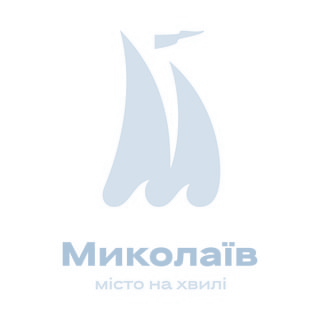 APPROVEDResolution of the City Council of _______________No. _______________ACTION PLANfor the Implementation of the Development Strategy of the Mykolaiv City Territorial Community until 2027Annex 1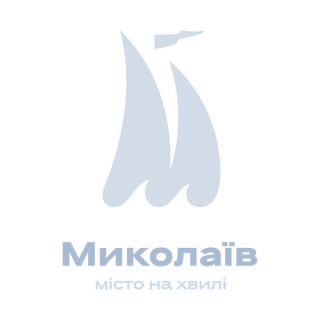 to the Action PlanLIST OF LOCAL DEVELOPMENT PROJECTSfor the Action Plan for the Implementation of the Development Strategy of the Mykolaiv City Territorial Community until 2027OPERATIONAL GOALSTASKSACTIVITIESIMPLEMENTATION PERIOD, YEARSRESPONSIBLE PARTYPERFORMANCE INDICATORSSTRATEGIC GOAL 1. SAFE AND RESILIENT COMMUNITY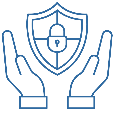 STRATEGIC GOAL 1. SAFE AND RESILIENT COMMUNITYSTRATEGIC GOAL 1. SAFE AND RESILIENT COMMUNITYSTRATEGIC GOAL 1. SAFE AND RESILIENT COMMUNITYSTRATEGIC GOAL 1. SAFE AND RESILIENT COMMUNITY1.1 Physical safety of a human1.1.1 Creation of the network of public shelters in accordance with the standards1.1.1.1 Performing repair works in 71 civil protection facilities in communal ownership2023–2025Communal Enterprise of the Mykolaiv City Council “Protection”Emergency and Civil Protection Directorate of the Mykolaiv City CouncilQuantity of civil protection facilities in communal ownership repaired, unitsDesign capacity, persons1.1.1 Creation of the network of public shelters in accordance with the standards1.1.1.2 Installing locks that automatically upon at the air raid alert on entrance doors of the buildings where the civil protection facilities in communal ownership are located2024Communal Enterprise of the Mykolaiv City Council “Protection”Emergency and Civil Protection Directorate of the Mykolaiv City CouncilQuantity of the buildings where the civil protection facilities in communal ownership are located with locks that automatically upon at the air raid alert installed, units1.1.1.3 Use of basement premises (including in apartment blocks, institutions in communal ownership) as basic shelters2024–2027Department of Housing and Communal Services of the Mykolaiv City CouncilEmergency and Civil Protection Directorate of the Mykolaiv City CouncilCapital Construction Directorate of the Mykolaiv City CouncilEducation Directorate of the Mykolaiv City CouncilHealth Directorate of the Mykolaiv City CouncilQuantity of the basement premises redecorated that can be used as basic shelters, unitsDesign capacity, persons1.1.1.4 Constructing fast-to-erect modular protection facilities during the legal regime of martial law (42 units) 2024–2025Capital Construction Directorate of the Mykolaiv City CouncilQuantity of fast-to-erect modular protection facilities constructed, unitsDesign capacity, persons1.1.1.5 Constructing and reconstructing protection facilities in social and humanitarian facilities2024–2026Capital Construction Directorate of the Mykolaiv City CouncilQuantity of protection facilities built (reconstructed), unitsDesign capacity, persons1.1.2 Upgrade of the alert system 1.1.2.1 Installing alert systems by means of alternative power sources2024–2026Capital Construction Directorate of the Mykolaiv City CouncilEmergency and Civil Protection Directorate of the Mykolaiv City CouncilQuantity of alert systems by means of alternative power sources installed, units1.1.2 Upgrade of the alert system 1.1.2.2 Providing communication and alert systems, signal and loud speaking devices to civil protection facilities in communal ownership2024–2025Communal Enterprise of the Mykolaiv City Council “Protection”Emergency and Civil Protection Directorate of the Mykolaiv City CouncilQuantity of civil protection facilities provided with communication and alert systems, signal and loud speaking devices, unitsSpecific weight of civil protection facilities provided with communication and alert systems, signal and loud speaking devices, % against the demand1.1.2.3 Arranging, carrying out minor and major repairs of the automated fire alarm and alert system in educational establishments2024–2027Capital Construction Directorate of the Mykolaiv City CouncilEducation Directorate of the Mykolaiv City CouncilQuantity of facilities with the systems installed/repaired, units1.1.3 Safe city1.1.3.1 Constructing the new information and telecommunication video surveillance and video analytics system “Safe City of Mykolaiv” in Mykolaiv2025–2027Executive Committee of the Mykolaiv City CouncilCommunal Enterprise “City Information and Calculation Centre”Scope of the works performed, %Information and telecommunication video surveillance and video analytics system “Safe City of Mykolaiv” constructed, yes/noquantity of video surveillance points, unitsquantity of video cameras, units1.1.3.2 Installing video surveillance systems in educational establishments 2024–2025Education Directorate of the Mykolaiv City CouncilCommunal Enterprise “City Information and CalculationCentre”Quantity of the establishments with video surveillance systems installed, unitsSpecific weight of the educational establishments with video surveillance systems installed, against the need, %1.1.4Ensuring public security at water bodies1.1.4.1 Preventing water emergencies2025–2028Capital Construction Directorate of the Mykolaiv City CouncilQuantity of rescue stations built, units1.1.4.2 Establishing the communal emergency rescue service2025–2026Emergency and Civil Protection Directorate of the Mykolaiv City CouncilCommunal emergency rescue service established and operating, yes/no1.2 Safe roads1.2.1 Increased safety for all road traffic participants1.2.1.1 Reconstructing, constructing and repairing roads in Mykolaiv2024–2027Capital Construction Directorate of the Mykolaiv City CouncilDepartment of Housing and Communal Services of the Mykolaiv City CouncilDesign documentation available and examined by experts, yes/no Scope of the works performed, %Length/area of the roads constructed, reconstructed, or repaired, km/km21.2.1.2 Developing the municipal electric transport system2021–2026Capital Construction Directorate of the Mykolaiv City CouncilDepartment of Housing and Communal Services of the Mykolaiv City CouncilCommunal Enterprise of the Mykolaiv City Council “Mykolaivelektrotrans”Length of the trolleybus line constructed, kmAvailability of the design documentation, yes/no1.2.1.3 Improving crossroads infrastructureDepartment of Housing and Communal Services of the Mykolaiv City Councilquantity of traffic lights, units1.2.2 Enhanced pedestrian and bicycle infrastructure in accordance with the principles of inclusion, accessibility and mobility1.2.2.1 Reconstructing the road and street network to bring pedestrian crossings in line with the inclusion principles2024–2027Capital Construction Directorate of the Mykolaiv City CouncilDepartment of Housing and Communal Services of the Mykolaiv City CouncilQuantity of pedestrian crossings meeting the inclusion principles, unitsSpecific weight of pedestrian crossings meeting the inclusion principles, % against the demand1.2.2 Enhanced pedestrian and bicycle infrastructure in accordance with the principles of inclusion, accessibility and mobility1.2.2.2 Reconstructing, constructing and repairing sidewalks, yards and internal driveways 2024–2027Department of Housing and Communal Services of the Mykolaiv City CouncilDistrict Administrations of the Mykolaiv City CouncilScope of the works performed, %Areas of sidewalks, yards and internal driveways repaired, thousand m2 1.2.2.3 Organising bus stops in accordance with the inclusion and safety principles2024–2027District Administrations of the Mykolaiv City CouncilQuantity of bus stops organised in accordance with the inclusion and safety principlesShare of bus stops organised, % against the demand1.2.2.4 Reconstructing the pedestrian bridge across the Inhul in MykolaivStarting from 2027 until completedCapital Construction Directorate of theMykolaiv City CouncilEnsuring city mobilityJoining two river banks1.2.2.5 Developing the bicycle traffic system 2025–2027Department for Architecture and Urban Planning of the Mykolaiv City CouncilBicycle traffic system developed and approved, yes/no1.2.2.6 Organising bicycle tracks in city districts2025–2027Department of Housing and Communal Services of the Mykolaiv City Council, Communal Specialised Installation and Operation EnterpriseLength of bicycle tracks organised, km1.3 Environmental security1.3.1 Clean environment1.3.1.1 Collection, removal and treatment of waste and rubbish (including construction waste and destruction waste) from city districts 2025–2029Department of Housing and Communal Services of the Mykolaiv City CouncilDistrict Administrations of the Mykolaiv City CouncilCommunal Enterprise “Mykolaivkomuntrans”Communal Enterprise “Obrii-DKP”Quantity of domestic waste bins installed, unitsShare of domestic waste bins installed, % against the demandVolume of illegal dumps liquidated, thousand m31.3.1.2 Recultivating the existing landfill 2024–2027Communal Enterprise “Mykolaivkomuntrans”Department of Housing and Communal Services of the Mykolaiv City CouncilLandfill recultivated, yes/no1.3.1.3 Introducing separate collection and sorting of waste in the pilot city district2024–2027Communal Enterprise “Mykolaivkomuntrans”Department of Housing and Communal Services of the Mykolaiv City CouncilQuantity of bins installed for separate collection, unitsQuantity of grounds organised, units 1.3.1.4 Supporting development of the local Domestic Waste Management Plan (DWMP) for Mykolaiv2024–2027Communal Enterprise “Mykolaivkomuntrans”Department of Housing and Communal Services of the Mykolaiv City CouncilImproving the quality of communal services1.3.1.5 Building capacity of the local self-government bodies and communal companies that provide the domestic waste management service in Mykolaiv2024–2027Communal Enterprise “Mykolaivkomuntrans”Department of Housing and Communal Services of the Mykolaiv City CouncilImproving the environmental condition of the city territory1.3.1.6 Creating the environmental education system  2024–2027Education Directorate of the Mykolaiv City CouncilCommunal Enterprise of the Mykolaiv City Council “Mykolaiv Development Agency”Quantity of educational establishments involved into the project, unitsNumber of children involved into the project, personsShare of educational establishments involved into the project, %, quantity of events held, units1.3.1.7 Development of the Complex Landscaping Concept of Mykolaiv2025Department for Architecture and Urban Planning of the Mykolaiv City CouncilDepartment of Housing and Communal Services of the Mykolaiv City CouncilComplex Landscaping Concept of Mykolaiv developed, yes/noNumber of residents involved into development of the Concept, persons1.3.1.8 Approving motions to establish areas and facilities of the nature reserve fund of local significance2024–2027Department of Housing and Communal Services of the Mykolaiv City CouncilQuantity of motions to establish areas and facilities of the nature reserve fund of local significanceArea of lands of territories and facilities of the nature reserve fund1.3.1.9 Developing and implementing the local eco-network development scheme and programme, conducting research necessary2024–2027Department of Housing and Communal Services of the Mykolaiv City CouncilArea of the territories of the national ecological network1.3.2 Protection of the territory from flooding and exogenic geological processes1.3.2.1 Eliminating flooding effects in residential neighbourhoods in the city2024–2027Department of Housing and Communal Services of the Mykolaiv City CouncilScope of the works performed, %Number of residents whose living conditions will be improved, personsArea of the territory where flooding effects have been eliminated, hectares1.3.2 Protection of the territory from flooding and exogenic geological processes1.3.2.2 Constructing bank protection works2024–2027Capital Construction Directorate of the Mykolaiv City CouncilScope of the works performed to construct bank protection works, and redevelopment works, %Area of the bank line, with the system of beach and leisure areas organised, hectares1.3.3 Decreased anthropogenic burden for water ecosystems1.3.3.1 Constructing new treatment facilities for the domestic wastewater system, and optimising waste water disposal in Mykolaiv, including design works and expert examination2024–2027Capital Construction Directorate of the Mykolaiv City CouncilMunicipal Communal Enterprise “Mykolaivvodokanal”Scope of the works performed, %Volume of the waste water treated, thousand m3 per day1.3.3.2 Liquidating unauthorised connections of the domestic wastewater system of residents in the private sector into drainage wastewater system in Mykolaiv2024–2027Communal Enterprise of the Mykolaiv City Council “ELU avtodorih”Municipal Communal Enterprise “Mykolaivvodokanal” Quantity of unauthorised connections liquidated, units1.3.3.3 Reconstructing wastewater systems (replacing 33 km of automatic flow tanks and 147 km of pumped sewers) in Mykolaiv2025–2027Department for Urban Planning, Architecture, Capital Construction and Support of Development Projects of Mykolaiv Oblast Military Administration (upon agreement)Municipal Communal Enterprise “Mykolaivvodokanal”Scope of the works performed, %Length of the wastewater systems (automatic flow tanks and pumped sewers) reconstructed, kmNumber of residents to be provided the better service, persons1.3.4 Development of modern public spaces1.3.4.1 Creating the accessible public space at the bank area in the city 2024–2027Department for Architecture and Urban Planning of the Mykolaiv City Council District Administrations of the Mykolaiv City CouncilLeisure areas organised, yes/noNumber of visitors, persons1.3.4.2 Reconstructing and overhauling public gardens, parks and garden and park artistic landmarks 2024–2027Department of Housing and Communal Services of the Mykolaiv City CouncilPark reconstructed with account of the residents’ opinion, yes/noNumber of visitors, personsQuantity of attractions and activities, units1.3.4.3 Creating the complex leisure area on the Aliaudy Peninsula (improving the territory)2024–2027Capital Construction Directorate of the Mykolaiv City CouncilAdministration of the Inhul District of the Mykolaiv City CouncilDesign project developed and leisure area organised with account of the residents’ opinion, yes/noArea of the leisure area organised, hectaresNumber of visitors, personsQuantity of attractions and activities, units1.3.4.4 Organising the park near the State Enterprise “Gas Turbine Research & Production Complex ZORYA-MASHPROEKT”2025–2026Administration of the Inhul District of the Mykolaiv City CouncilOrganised area, m21.3.4.5 Reconstructing and overhauling landscape facilities that belong to recreational areas in Mykolaiv2024–2027Capital Construction Directorate of the Mykolaiv City CouncilDepartment of Housing and Communal Services of the Mykolaiv City CouncilRaising the municipal redevelopment level1.3.4.6 Support and development of: - Mykolaiv Zoo- Cultural and Playing Facility “Fairytale Children’s Village”2024–2030Capital Construction Directorate of the Mykolaiv City CouncilCulture and Cultural Heritage Protection Directorate of the Mykolaiv City CouncilNumber of visitors, personsVolume of funds from the local budget and other sources to support the zoo, million UAHNumber of visitors, personsQuantity of attractions and activities, units1.4 Information security1.4.1 Development of the information security infrastructure1.4.1.1 Establishing the Cyber Incident Response Centre2025–2027Executive Committee of the Mykolaiv City CouncilCommunal Enterprise “City Information and Calculation Centre”Scope of the works performed, %Cyber Incident Response Centre established, yes/noQuantity of responses to cyber incidents, units1.4.1 Development of the information security infrastructure1.4.1.2 Establishing the monitoring and situation centre in the building of the Mykolaiv City Council2025–2027Executive Committee of the Mykolaiv City CouncilCommunal Enterprise “City Information and Calculation Centre”Monitoring and situation centre established, yes/no 1.4.2 Increased level of computer and information literacy 1.4.2.1 Enhancing the capacity of the officials of the Mykolaiv City Council and its executive bodies in the field of cyber hygiene and security2024–2027Executive Committee of the Mykolaiv City CouncilCommunal Enterprise “City Information and Calculation Centre”Development partners (upon agreement)Quantity of awareness raising events held, unitsNumber of the officials of the Mykolaiv City Council and its executive bodies trained on cyber hygiene and security, persons1.4.2.2 Creating the city integrated digital education system accessible by all residents2024–2027Executive Committee of the Mykolaiv City CouncilCommunal Enterprise “City Information and Calculation Centre”Development partners (upon agreement)City integrated digital education system accessible by all residents created, yes/noNumber of residents trained on digital literacy, persons1.5 Energy security1.5.1 Development of alternative sources of energy1.5.1.1 Transition of thermal energy-generating city enterprises to alternative fuels2024–2027Energy, Energy-Saving and Innovation Technology Department of the Mykolaiv City CouncilOblast Communal Enterprise “Mykolaivoblteploenerho”Mykolaiv CHPP PrJSC (upon agreement)Quantity of thermal energy-generating city enterprises that have started using alternative fuels, unitsReduced consumption of traditional fuel, m31.5.1 Development of alternative sources of energy1.5.1.2 Encouraging city residents to install alternative sources of power (partial compensation for installation costs for apartment building co-owner associations and private sector residents)2024–2027Energy, Energy-Saving and Innovation Technology Department of the Mykolaiv City CouncilQuantity of apartment building co-owner associations that have started using alternative sources of power, unitsQuantity of households that have introduced alternative sources of power, units1.5.1.3 Installing solar power plants at buildings of budget facilities2024–2027Energy, Energy-Saving and Innovation Technology Department of the Mykolaiv City CouncilQuantity of buildings of budget facilities with solar power plants installed, unitsShare of buildings of budget facilities with solar power plants installed, % against the demand1.5.2 Higher quality and efficiency of heating services1.5.2.1 Thermal modernisation and rehabilitation of budget buildings2024–2027Energy, Energy-Saving and Innovation Technology Department of the Mykolaiv City CouncilQuantity of budget buildings that have undergone thermal modernisation and rehabilitation, unitsShare of budget buildings that have undergone thermal modernisation and rehabilitation, % against the demand1.5.2 Higher quality and efficiency of heating services1.5.2.2 Thermal modernisation and rehabilitation of apartment buildings (partial compensation for energy saving costs for apartment building co-owner associations)2024–2027Energy, Energy-Saving and Innovation Technology Department of the Mykolaiv City CouncilQuantity of apartment buildings that have undergone thermal modernisation and rehabilitation, unitsVolume of thermal energy saved, gcalSTRATEGIC GOAL 2. COMFORTABLE COMMUNITY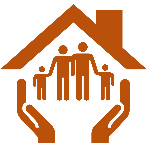 STRATEGIC GOAL 2. COMFORTABLE COMMUNITYSTRATEGIC GOAL 2. COMFORTABLE COMMUNITYSTRATEGIC GOAL 2. COMFORTABLE COMMUNITYSTRATEGIC GOAL 2. COMFORTABLE COMMUNITY2.1 Quality municipal services 2.1.1 Sustainable provision of drinking water to city residents2.1.1.1 Restoring centralised water supply from the Dnipro (replacing 240 km of water pipes) in Mykolaiv2024–2027Municipal Communal Enterprise “Mykolaivvodokanal”Scope of the works performed, %Length of the water pipes replaced, km2.1.1.2 Constructing and reconstructing outdoor water supply systemsby 2027Capital Construction Directorate of the Mykolaiv City CouncilDepartment of Housing and Communal Services of the Mykolaiv City CouncilLength of water supply systems constructed, km2.1.1.3 Ensuring operations of the drinking water supply disinfection system  2024–2027Department of Housing and Communal Services of the Mykolaiv City CouncilScope of the works performed, %2.1.1.4 Creating the alternative drinking water source for the city by recovering the Zhovtneve Water Reservoir in Mykolaiv2024–2025Municipal Communal Enterprise “Mykolaivvodokanal”Scope of the works to clean up and reconstruct the water reservoir2.1.1.5 Constructing the new water intake structure from the 51st km of the Southern Buh, and laying the water pipes2024–2027Municipal Communal Enterprise “Mykolaivvodokanal”1 facility 2.1.2 Heating supply to community residents2.1.2.1 Reconstructing 27 boiler rooms in Mykolaiv2024–2027Oblast Communal Enterprise “Mykolaivoblteploenerho”Quantity of boiler rooms reconstructed, unitsNumber of residents who are provided the enhanced heating service, persons2.1.2 Heating supply to community residents2.1.2.2 Reconstructing heating supply systems by joining boiler rooms or reconnecting consumers to Mykolaiv CHPP PrJSC in Mykolaiv 2024–2027Oblast Communal Enterprise “Mykolaivoblteploenerho”Number of residents who are provided the enhanced heating service, persons2.1.2.3 Reconstructing/constructing the co-generation facility, the boiler room, heating systems and heating supply areas with joined boiler rooms2024–2028Oblast Communal Enterprise “Mykolaivoblteploenerho”Quantity of facilities reconstructed, units2.1.2.4 Installing domestic heating plants in residential buildings from boiler rooms 2024–2026Oblast Communal Enterprise “Mykolaivoblteploenerho”Number of residents who are provided the enhanced heating service, persons2.1.3 Provision of quality passenger carriage services to residents 2.1.3.1 Introducing the e-ticket for municipal public transport2025–2027Transport Complex, Communication and Telecommunication Directorate of the Mykolaiv City CouncilTransparent registration of passengers introduced, yes/noLocal budget proceeds increased, thousand UAH2.1.3 Provision of quality passenger carriage services to residents 2.1.3.2 Establishing the unified transport tracking system2025–2026Transport Complex, Communication and Telecommunication Directorate of the Mykolaiv City CouncilCommunal Enterprise “City Information and Calculation Centre”Compliance with the fixed public transport schedule ensured, yes/no2.1.3.3 Establishing the system to control provision of the transport service2025–2027Transport Complex, Communication and Telecommunication Directorate of the Mykolaiv City CouncilCommunal Enterprise “City Information and Calculation Centre”Quality level of transport services increased, %2.1.3.4 Expanding the public transport fleet2021–2025Transport Complex, Communication and Telecommunication Directorate of the Mykolaiv City CouncilShare of the fleet upgraded, % against the demandQuantity of the vehicles purchased, units2.1.4 High quality of administrative services focused on residents (including the category of including and veterans) and businesses in the community2.1.4.1 Implementing and expanding the network of administrative service centres of the Mykolaiv City Council consistently2024–2027Administrative Service Department of the Mykolaiv City CouncilQuantity of new premises of administrative service centres of the Mykolaiv City Council, unitsNumber of residents using services of administrative service centres of the Mykolaiv City Council, persons2.1.4 High quality of administrative services focused on residents (including the category of including and veterans) and businesses in the community2.1.4.2 Increasing the professional potential of administrators2024–2027Administrative Service Department of the Mykolaiv City CouncilQuantity of new advance training programmes introduced for the staff of administrative service centres of the Mykolaiv City Council, unitsNumber of employees who have completed advance training, persons2.1.4 High quality of administrative services focused on residents (including the category of including and veterans) and businesses in the community2.1.4.3 Continuing digitalisation of administrative service provision processes2024–2027Administrative Service Department of the Mykolaiv City CouncilQuantity of electronic services introduced, unitsNumber of residents provided electronic services, persons2.1.4.4 Integrating new administrative services2024–2027Administrative Service Department of the Mykolaiv City CouncilQuantity and types of new administrative services introduced, units2.1.4.5 Organising operation of individual points of access to administrative services with the Multi-Centre operational system 2024–2027Administrative Service Department of the Mykolaiv City CouncilQuantity of working points of access to administrative services with the Multi-Centre operational system, unitsNumber of users of administrative services with the Multi-Centre operational system, units2.2 Provision of housing2.2.1 Elimination of effects of the military aggression of the Russian Federation2.2.1.1 Dismantling the apartment buildings lost (ten apartment buildings, 63 garden cottages, two closed yard houses, either fully or completely lost) in Mykolaiv. Recovering in accordance with recommendations of design solutions2024–2027Department of Housing and Communal Services of the Mykolaiv City CouncilQuantity of apartment buildings lost and dismantled, units2.2.1.2 Repairing the buildings damaged as a result of the armed aggression of the Russian Federation in Mykolaiv2024–2027Department of Housing and Communal Services of the Mykolaiv City CouncilQuantity of buildings repaired, unitsShare of buildings repaired, % against the demand2.2.1.3 Constructing buildings (compulsory evacuation stock) for owners of lost housing and for residents of the housing being failing, obsolete or unsuitable for living (around 400 apartments) in Mykolaiv, including design works and expert examination2024–2029Capital Construction Directorate of the Mykolaiv City CouncilHousing Registration and Allocation Department of the Mykolaiv City CouncilScope of the works performed, %Quantity of constructed buildings for owners of the lost housing and for residents of the housing being failing, obsolete or unsuitable for living in Mykolaiv, units2.2.1.4 Carrying out construction and technical examination, assessing the technical condition and operational integrity of structures of the facilities damaged/lost as a result of hostilities caused by the armed aggression of the Russian Federation against Ukraine2023–2027Communal Property Directorate of the Mykolaiv City CouncilConstruction and technical examination, assessing the technical condition and operational integrity of structures of the facilities damaged/lost as a result of hostilities caused by the armed aggression of the Russian Federation against Ukraine carried out, yes/noRegister of structures of the facilities damaged/lost as a result of hostilities caused by the armed aggression of the Russian Federation against Ukraine created, yes/no2.2.2 Preservation of the housing stock of the city, improvement of operational qualities of buildings2.2.2.1 Repairing/reconstructing the apartment building housing stock (repairing roofing, facades, heat insulation of walls, repairing and upgrading utility systems, replacing lifts if the life cycle has expired) (on a co-financing basis)2024–2027Department of Housing and Communal Services of the Mykolaiv City CouncilQuantity of apartment buildings that have undergone:- facade repairs;- roofing repairs;- lift replacement;- utility system repairs, units.Quantity of apartments in the buildings, units2.2.2 Preservation of the housing stock of the city, improvement of operational qualities of buildings2.2.2.2 Creating safe areas for rest, active games and sports in residential neighbourhoods (replacing obsolete children’s playgrounds and sports grounds with safer and more functional ones, arranging skate parks etc.)2024–2027District Administrations of the Mykolaiv City CouncilCommunal Enterprise “Pilot Single Customer Directorate”Quantity of children’s playgrounds and sports grounds organised, units Quantity of skate parks arranged, unitsNumber of residents who may attend these leisure areas, persons2.2.3 Providing affordable and social housing to citizens2.2.3.1 Introducing the mechanism for providing affordable housing to citizens2024–2027Department of the State Specialised Financial Institution “State Fund of Promotion of Youth Residential Construction” “Mykolaiv Regional Directorate” (upon agreement)Number of citizens who have received housing, persons2.2.3.2 Constructing new housing, purchasing, reconstructing existing residential buildings and residence halls, rearranging non-residential buildings as residential ones, transferring housing into communal ownership in order to form social housing for the citizens affected by the armed aggression of the Russian Federation, including those eligible for social housing2024–2027Housing Registration and Allocation Department of the Mykolaiv City CouncilCapital Construction Directorate of the Mykolaiv City CouncilNumber of citizens who have received housing, persons2.3 Healthy life for everyone2.3.1 Provision of quality healthcare services2.3.1.1 Establishing the modern therapeutic and diagnostic complex in Mykolaiv, the children’s diagnostic complex, the perinatal centre of level II, the rehabilitation centre, the water rehabilitation complex, and the general family medicine outpatient hospital2024–2027Capital Construction Directorate of the Mykolaiv City CouncilHealth Directorate of the Mykolaiv City CouncilQuantity of facilities, constructed, units, and whether they operate, yes/noNumber of residents who may use services, persons2.3.1.2 Reconstructing, overhauling and upgrading the material and technical infrastructure of therapeutic facilities in Mykolaiv2024–2027Health Directorate of the Mykolaiv City CouncilQuantity of the equipment purchased, unitsLevel of upgrade of the material and technical infrastructure of therapeutic facilities in Mykolaiv (% against the demand)2.3.1.3 Reconstructing local information networks of therapeutic facilities of Mykolaiv 2025–2027Communal Enterprise “City Information and Calculation Centre”Quantity of the equipment purchased, unitsLevel of upgrade of local information networks of therapeutic facilities of Mykolaiv, % against the demand2.3.1.4 Psychological aid course of healthcare professionals2024UNDP (upon agreement)Primate healthcare facilities of the Mykolaiv City CouncilJobs created, unitsRest room createdPsychological support room arrangedPsychological support course conducted, yes/no2.3.2 Social protection of vulnerable groups of population2.3.2.1 Creating the modern house for the elderly and persons with disabilities2024–2027Communal Institution “Saint Nicolas City Geriatric House of Mercy” Labour and Social Protection Department of the Mykolaiv City CouncilModern house for the elderly and persons with disabilities created, yes/no (scope of the works performed, %)Number of the elderly and persons with disabilities who use the services of the house, persons2.3.2 Social protection of vulnerable groups of population2.3.2.2 Development of social protection facilities 2017–2027Capital Construction Directorate of the Mykolaiv City CouncilQuantity of facilities, units2.3.2 Social protection of vulnerable groups of population2.3.2.3 Creating the Night Stay Centre for the Homeless for the autumn and winter period2024–2027Communal Institution “Centre for Reintegration of the Homeless”Labour and Social Protection Department of the Mykolaiv City CouncilOperation of the Night Stay Centre for the Homeless for the autumn and winter period, yes/no Number of persons without housing who have used the service of the Centre, persons (level against the demand, %)2.3.2.4 Ensuring operation of the Third Age University for the elderly and persons with disabilities, including IDPs, in city districts2024–2027City Territorial Centre for Social Services (provision of social services)Quantity of the Third Age University centres created for the elderly and persons with disabilities, including IDPs, units (with disaggregation by city districts)Number of visitors, persons (with disaggregation by age, sex, clubs etc.)2.3.2.5 Organising the premises and improving the territory of the department for temporary stay of persons in difficult life circumstances and internally displaced persons at the city territorial centre2025–2027City Territorial Centre for Social Services (provision of social services)Number of persons in difficult life circumstances and internally displaced persons2.3.2.6 Establishing the crisis centre for women with children2024–2026Children’s Service of the Mykolaiv City Council90% of support to pregnant women in crisis; single mothers and women raising children on their own and being in difficult life circumstances; women with children who have fallen victim to domestic violence2.3.2.7 Enhancing measures to prevent and counter domestic violence2024–2027Mykolaiv City Centre of Social Services for Family, Children and YouthNumber of victims rehabilitated2.3.2.8 Establishing the social adaptation centre2024UNDP (upon agreement), Labour and Social Protection Department of the Mykolaiv City CouncilCity Territorial Centre for Social ServicesEstablished, yes/no2.3.3 Development of physical culture and sports2.3.3.1 Developing and expanding the network of physical education and sports facilities2024–2027Physical Education and Sports Directorate of the Mykolaiv City CouncilCapital Construction Directorate of the Mykolaiv City CouncilQuantity of facilities constructed, units Operation, yes/noNumber of visitors, persons2.3.3.2 Developing physical education and sports among different social groups (public sports events)2024–2027Physical Education and Sports Directorate of the Mykolaiv City CouncilQuantity of public sports events held, unitsNumber of residents who have taken part in the events, persons2.3.3.3 Ensuring operation of communal sports schools in Mykolaiv to train sports resources and raise the level of sports training2024–2027Physical Education and Sports Directorate of the Mykolaiv City CouncilShare of operation communal sports schools (units and % against the demand)Number of persons studying in communal sports schools, persons2.3.3.4 Ensuring development of physical education and recovery, rehabilitation and sports activity among people with special needs2024–2027Physical Education and Sports Directorate of the Mykolaiv City CouncilQuantity of the events held, unitsNumber of people with special needs who have taken part in the events, persons2.4 Consolidation and cultural development2.4.1 Enhancement of the modern Ukrainian identity, formation of joint social and cultural values of citizens 2.4.1.1 Commemorating famous persons and historical events as well as the heroic struggle of the Ukrainians against the Russian aggression 2024–2030Culture and Cultural Heritage Protection Directorate of the Mykolaiv City CouncilDirectorate for War Veterans and Internally Displaced Persons of the Mykolaiv City CouncilDepartment for Architecture and Urban Planning of the Mykolaiv City CouncilQuantity of the events held, unitsNumber of persons who have taken part in the events, personsLevel of coverage of city residents by events, %2.4.1 Enhancement of the modern Ukrainian identity, formation of joint social and cultural values of citizens 2.4.1.2 Introducing themed discussions on formation of joint social and cultural values in general secondary educational establishments2024–2030Education Directorate of the Mykolaiv City CouncilYouth Policy Directorate of the Mykolaiv City CouncilCulture and Cultural Heritage Protection Directorate of the Mykolaiv City CouncilQuantity of the events held, units and themed hoursNumber of persons who have taken part in the events, personsLevel of coverage of pupils of secondary general educational establishments by the events, %2.4.1.3 Promoting the cultural and historical heritage of Mykolaiv as a part of cultural values and national memory of the Ukrainians 2024–2030Culture and Cultural Heritage Protection Directorate of the Mykolaiv City CouncilQuantity of the events held, unitsNumber of persons who have taken part in the events, personsLevel of coverage of city residents by events, %2.4.2 Organisation of cultural leisure and enhancement of cultural and national traditions, aesthetic education, creation of conditions for creative development, and accessibility to citizens2.4.2.1 Developing, restoring and upgrading the infrastructure of cultural facilities, updating library funds, and ensuring accessibility of institutions and facilities 2024–2030Culture and Cultural Heritage Protection Directorate of the Mykolaiv City CouncilCapital Construction Directorate of the Mykolaiv City CouncilLevel of recovery of the infrastructure of cultural institutions, % against the demandLevel of accessibility of cultural institutions, % against the physical accessibility standards2.4.2 Organisation of cultural leisure and enhancement of cultural and national traditions, aesthetic education, creation of conditions for creative development, and accessibility to citizens2.4.2.2 Establishing the new cultural facility, the Children and Youth Leisure Centre in Namyv Residential Neighbourhood2024–2030Culture and Cultural Heritage Protection Directorate of the Mykolaiv City CouncilEstablishing the Children and Youth Leisure Centre in Namyv Residential Neighbourhood (scope of the works performed, %)Number of visitors, persons2.4.2 Organisation of cultural leisure and enhancement of cultural and national traditions, aesthetic education, creation of conditions for creative development, and accessibility to citizens2.4.2.3 Establishing the children music conservatory and the children philharmonic hall at the Mykolaiv City Palace of Culture and Arts (Navy Officers’ Club)2024–2030Culture and Cultural Heritage Protection Directorate of the Mykolaiv City CouncilChildren music conservatory and the children philharmonic hall established and operating (scope of the works performed, %)Number of visitors, persons2.4.3 Protection, preservation, multiplication and use of cultural heritage sites2.4.3.1 Creating museums for unique archaeological landmarks, including the items that cover the history of the Russian-Ukrainian war2024–2030Culture and Cultural Heritage Protection Directorate of the Mykolaiv City CouncilPreserving unique archaeological landmarks, including the items that cover the history of the Russian-Ukrainian warNew jobs created in the field of culture, units2.4.3 Protection, preservation, multiplication and use of cultural heritage sites2.4.3.2 Conducting archaeological excavation, studies in order to detect cultural heritage sites, and preparing primary registration documents thereon to be included into the List of Landmarks2024–2030Culture and Cultural Heritage Protection Directorate of the Mykolaiv City CouncilPreserving unique cultural heritage landmarks Registration documents prepared, and cultural heritage landmark included into the List of Landmarks, yes/no2.4.3.3 Preparing and installing models (other decoration and plastic forms) that reproduce historical and architectural landmarks and provide information thereon, including with the Braille type2024–2030Culture and Cultural Heritage Protection Directorate of the Mykolaiv City CouncilNew jobs created in the field of culture, unitsMore visitors and tourists, persons2.4.3.4 Advocating establishment of the military machine museum at the guided-missile cruiser Ukraine2024–2030Culture and Cultural Heritage Protection Directorate of the Mykolaiv City CouncilCreating new jobs (up to 350 units)More tourists (700,000 persons a year)2.4.4Creation of new ties and enhancement of the existing cultural ties between artists and amateurs from Mykolaiv and the global cultural community 2.4.4.1 Establishing the cultural and information centre to coordinate works2024–2030Culture and Cultural Heritage Protection Directorate of the Mykolaiv City CouncilHigh level of awareness of the Mykolaiv Territorial Community at the international level2.4.4Creation of new ties and enhancement of the existing cultural ties between artists and amateurs from Mykolaiv and the global cultural community 2.4.4.2 Ensuring participation of cultural workers and artists from Mykolaiv in international, cultural, artistic campaigns and projects, creating festivals, fairs and events with participation of foreign artists2024–2030Culture and Cultural Heritage Protection Directorate of the Mykolaiv City CouncilPromoting historical and cultural achievements and artists of Mykolaiv at the global levelMore tourists (domestic and international tourism), persons2.5 Quality education2.5.1 From arrangement of the school canteen to preservation of children’s health2.5.1.1 Upgrading and purchasing modern process equipment for food units; furniture for school canteens at educational establishments 2024–2027Education Directorate of the Mykolaiv City CouncilQuantity of equipment and furniture purchased, unitsLevel of the upgrade of food units and canteens at educational establishments, % against the demand2.5.1 From arrangement of the school canteen to preservation of children’s health2.5.1.2 Introducing the HACCP system into organisations of meals at educational establishments2024–2027Communal production enterprise to organise meals in educational establishmentsEducation Directorate of the Mykolaiv City CouncilHigher level of pupils’ and parents’ satisfaction with food services at educational establishments, %Fewer complaints against the quality of meals, units2.5.2 Modern educational environment as a precondition for successful studies and development of students2.5.2.1 Developing, recovering, upgrading the infrastructure of educational establishments2024–2027Capital Construction Directorate of theEducation Directorate of the Mykolaiv City CouncilQuantity of the facilities reconstructed based on the “better than before” principle (scope of the works performed, %)Number of pupils at educational establishments, persons2.5.2 Modern educational environment as a precondition for successful studies and development of students2.5.2.2. Purchasing equipment for modern Maths, Physics, Chemistry, Biology and Computer Sciences classrooms2024–2027Education Directorate of the Mykolaiv City CouncilQuantity of equipment purchased, unitsLevel of organisation of modern Maths, Physics, Chemistry, Biology and Computer Sciences classrooms at general secondary educational establishments, % of the demand2.5.2.3 Ensuring continuous educational process with modern organisation technologies (including remote learning) owing to access to educational establishments to broad-band Internet2024–2025Education Directorate of the Mykolaiv City CouncilQuantity of educational establishments connected to broad-band Internet, unitsLevel of connection of educational establishments to broad-band Internet, %2.5.2.4 Enhancing military patriotic upbringing at educational establishments 2024–2027Education Directorate of the Mykolaiv City CouncilQuantity of military patriotic upbringing events (programmes) at educational establishments, unitsLevel of coverage of pupils of general secondary educational establishments by military patriotic upbringing events (programmes), %2.5.2.5 Reconstructing local information networks of educational establishments of Mykolaiv 2025–2027Communal Enterprise “City Information and Calculation Centre”Education Directorate of the Mykolaiv City CouncilLevel of reconstruction of local information networks of educational establishments of Mykolaiv, % against the demand2.5.2.6 Arranging ramps, installing lifts, designated personal hygiene rooms, and resource rooms in general secondary educational establishments2024–2027Education Directorate of the Mykolaiv City CouncilShare of general secondary educational establishments equipped with ramps, lifts, designated personal hygiene and resource rooms, % of the demand2.5.2.7 Providing for correction and development classes for children with special educational needs, and purchasing special means for mental and physical development correction as a way to help master the educational programme 2024–2027Education Directorate of the Mykolaiv City CouncilQuantity of additional classes for children with special educational needs, units/number of children Correction equipment purchased, unitsSTRATEGIC GOAL 3. COMPETITIVE COMMUNITY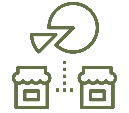 STRATEGIC GOAL 3. COMPETITIVE COMMUNITYSTRATEGIC GOAL 3. COMPETITIVE COMMUNITYSTRATEGIC GOAL 3. COMPETITIVE COMMUNITYSTRATEGIC GOAL 3. COMPETITIVE COMMUNITY3.1 Logistic hub3.1.1 Procedure for reconstruction (modernisation) of the railway station building and adjacent territory 3.1.1.1 Initiating and advocating implementation of the project of reconstruction (modernisation) of the railway station building at Mykolaiv Passenger Station by the Ukrainian Railways2025–2027Department for Architecture and Urban Planning of the Mykolaiv City CouncilDecision duly made on implementation of the project of reconstruction (modernisation) of the railway station building by the Ukrainian Railways at the corresponding level, yes/noPreparing and approving design documentation, yes/no3.1.2 Development of navigation and coastal infrastructure3.1.2.1 Including berths and water bodies etc. into the urban planning cadastre 2024–2027Department for Architecture and Urban Planning of the Mykolaiv City CouncilAdditional information received by city residents3.1.2.2 Purchasing, installing and maintaining floats for leisure vessels to be moored and for organisation of concerts, sports and other city events on water2024–2027Utility and Housing Department of the Mykolaiv City CouncilCommunal Enterprise of the Mykolaiv City Council “ELU avtodorih”Physical Education and Sports Directorate of the Mykolaiv City CouncilPlacing two floats3.1.2.3 Engaging investors for the fleet of sports, passenger, tourist and leisure vessels as well as construction thereof in the territory of Mykolaiv2024–2027Enterprises (upon agreement)Civil society institutions (upon agreement)Quantity of the promotion events held, units3.1.2.4 Carrying out inventory reconciliation of lands that can be used to develop coastal infrastructural facilities2024–2027Land Resource Directorate of the Mykolaiv City CouncilInventory reconciliation of lands that can be used to develop coastal infrastructural facilities carried out, yes/noRespective proposals prepared following the inventory reconciliation, yes/no3.1.2.5 Conducting feasibility studies (preparing investment project business plans) to find and raise investment into construction of marine and water tourism infrastructural facilities2024–2027Communal Enterprise of the Mykolaiv City Council “Mykolaiv Development Agency”Enterprises (upon agreement)Civil society institutions (upon agreement)Quantity of feasibility studies conducted (investment project business plans prepared), units3.1.2.6 Taking measures to implement investment projects of construction and upgrade of the marine (water and yacht) service infrastructure (including on a PPP basis)2024–2027Communal Enterprise of the Mykolaiv City Council “Mykolaiv Development Agency”Enterprises (upon agreement)Civil society institutions (upon agreement)Number of meetings held with investors, units3.1.2.7 Resuming local passenger carriage by water2025–2027Transport Complex, Communication and Telecommunication Directorate of the Mykolaiv City CouncilQuantity of water transport routes, unitsScope of passenger carriage, persons3.1.2.8 Developing the infrastructure of terminals and underwater hydrotechnical facilities of the Mykolaiv Sea PortMid-term prospects (ten years)*Mykolaiv Branch of the State Enterprise “USPA” (Administration of the Mykolaiv Sea Port) (upon agreement)Design documentation prepared and approved, yes/no3.1.3 Establishment of the educational space “School of Seamen”3.1.3.1 Developing the concept design of the project 2024–2025Economic Development Department of the Mykolaiv City CouncilWork group on implementation of the project of establishingthe educational space “School of Seamen”Concept design of the project “School of Seamen” developed and approved, yes/no3.1.3.2 Holding promotional events to engage investors into project implementation2025–2027Economic Development Department of the Mykolaiv City CouncilWork group on implementation of the project of establishingthe educational space “School of Seamen”Quantity of promotional events held to engage investors into project implementation, units3.1.4 Development of the road and transport infrastructure3.1.4.1 Advocating construction of the pass-by bridge in the direction of Odesa via Matviivka Residential Neighbourhood at the state and regional levelStarting from 2025 until completedInfrastructure Recovery and Development Service in Mykolaiv Oblast (upon agreement)Department for Architecture and Urban Planning of the Mykolaiv City CouncilTransport Complex, Communication and Telecommunication Directorate of the Mykolaiv City CouncilDecision duly made on construction of the pass-by bridge in the direction of Odesa via Matviivka Residential Neighbourhood at the corresponding level, yes/no3.1.4.2 Constructing the approach road to the sea ports of Mykolaiv  Starting from 2025 until completedCapital Construction Directorate of the Mykolaiv City CouncilImproving sea transport logisticsReducing road surface destructionReducing air emissions3.1.5 Establishment of Mykolaiv Industrial Park3.1.5.1 Developing the concept of Mykolaiv Industrial Park2024–2025Economic Development Department of the Mykolaiv City CouncilDepartment for Architecture and Urban Planning of the Mykolaiv City CouncilConcept of Mykolaiv Industrial Park developed and duly approved, yes/no3.1.5.2 Taking measures to include the park into the industrial park register2024–2025Economic Development Department of the Mykolaiv City CouncilMykolaiv Industrial Park included into the industrial park register, yes/no3.1.5.3 Promoting the industrial park and engaging potential participants of the park  2024–2026Economic Development Department of the Mykolaiv City CouncilQuantity of the promotion events held, units3.2 Innovation and new industry centre3.2.1 Support of development of the interactive piloting space “Mykolaiv Portfolio” (PORTFOLIOHUB)3.2.1.1 Facilitating efficient introduction of the portfolio approach into the city development pursuant to Mykolaiv Portfolio as a part of The Mayors for Economic Growth Facility, a joint EU and UNDP Initiative2024–2027Economic Development Department of the Mykolaiv City CouncilNumber of the coordination councils’ meetings held, unitsQuantity of the projects developed, units3.2.1.2 Holding meetings with stakeholders to implement options and with persons to be involved into portfolio piloting (representatives of businesses, civil society institutions, expert community etc.) 2024–2027Economic Development Department of the Mykolaiv City CouncilQuantity of meetings held with stakeholders to (representatives of businesses institutions, expert community etc.), unitsNumber of the participants of the meetings, persons3.2.1.3 Performing awareness-raising work to implement Portfolio activities2024–2027Economic Development Department of the Mykolaiv City CouncilQuantity of awareness-raising events held to implement Portfolio activities, unitsNumber of the participants of the events, persons3.2.2 Development of creative industries in the city3.2.2.1 Supporting and developing the Creative Industry Centre2024–2027Civil society institutions (upon agreement)Number of residents engaged, persons3.2.2 Development of creative industries in the city3.2.2.2 Running the promotional and awareness-raising campaign to engage representatives of creative industries to work in the city2024–2027Civil society institutions (upon agreement)Quantity of promotional and awareness-raising events held to engage representatives of creative industries to work in the city, unitsNumber of the participants of the events, persons3.2.3 Developing the Innovation District Project3.2.3.1 Developing the concept design of the Innovation District Project2024–2025Economic Development Department of the Mykolaiv City CouncilDepartment for Architecture and Urban Planning of the Mykolaiv City CouncilEnergy, Energy-Saving and Innovation Technology Department of the Mykolaiv City CouncilConcept design of the Innovation District Project developed, yes/no3.2.3 Developing the Innovation District Project3.2.3.2 Holding promotional events to engage investors into project implementation 2025–2027Economic Development Department of the Mykolaiv City CouncilQuantity of promotional events held to engage investors into project implementation, unitsQuantity of investors/companies interested in the project, persons/units3.2.4 Revitalising old industrial facilities3.2.4.1 Developing the concept paper on transformation of the ship yard territory2024–2025Economic Development Department of the Mykolaiv City CouncilWork group on revitalisation of old industrial enterprisesConcept paper on transformation of the ship yard territory developed, yes/noNumber of residents engaged into development of the Concept, persons3.2.4 Revitalising old industrial facilities3.2.4.2 Looking for ways to transform the ship yard territory 2024–2027Economic Development Department of the Mykolaiv City CouncilWork group on revitalisation of old industrial enterprisesQuantity of the work group meetings held to look for ways to transform the ship yard territory, unitsNumber of the participants of the work groups, persons3.3 Business education centre3.3.1 Formation of the educational platform “Professional Workshop”3.3.1.1 Organising and holding (online, offline) meetings of pupils with city business representatives 2024–2027Economic Development Department of the Mykolaiv City CouncilCivil society institutions (upon agreement)Quantity of (online, offline) meetings of pupils with city business representatives held, unitsNumber of the participants of the meetings, persons3.3.1 Formation of the educational platform “Professional Workshop”3.3.1.2 Training interested persons at vocational educational establishments to master new occupations 2024–2027Mykolaiv City Employment Centre (upon agreement), Education Directorate of the Mykolaiv City Council, Economic Development Department of the Mykolaiv City CouncilQuantity of the training programmes in applicable fields that have been developed and approved, unitsNumber of the interested persons trained at vocational educational establishments to master new occupations, persons3.3.1.3 Promoting cooperation of higher educational establishments with enterprises in order to train qualified professionals based on the local labour market needs, followed by employment2024–2027Communal enterprisesQuantity of the events held for representatives of higher educational establishments and businesses in order to train qualified professionals based on the local labour market needs, unitsQuantity of memoranda (agreements) made between higher educational establishments and enterprises in order to train qualified professionals based on the local labour market needs, followed by employment, units3.3.2Creation of the educational space of innovation projects “Innovation Challenge” 3.3.2.1 Developing the methodology 2024–2025Economic Development Department of the Mykolaiv City CouncilCivil society institutions (upon agreement)Methodology developed, yes/no3.3.2Creation of the educational space of innovation projects “Innovation Challenge” 3.3.2.2 Holding the competition 2025–2027Economic Development Department of the Mykolaiv City CouncilCivil society institutions (upon agreement) Number of participants of the competition, personsQuantity of innovation projects within the framework of the competition, units3.4 Competitive business3.4.1 Creation of favourable regulatory and legal conditions to develop entrepreneurship  3.4.1.1 Developing deregulation initiatives 2024–2027Economic Development Department of the Mykolaiv City CouncilCivil society institutions (upon agreement)Regulatory environment in Mykolaiv analysed with participation of business representatives, yes/noProposals on deregulation initiatives prepared, yes/noDeveloping and approving applicable local regulations on deregulation, units3.4.1 Creation of favourable regulatory and legal conditions to develop entrepreneurship  3.4.1.2 Introducing transparent discussion of draft regulations 2024–2027Economic Development Department of the Mykolaiv City CouncilCivil society institutions (upon agreement)Procedure for Public Discussion of Draft Regulations prepared with participation of business representatives, yes/no3.4.1 Creation of favourable regulatory and legal conditions to develop entrepreneurship  3.4.1.3 Performing information and consultation activities to implement the EU acquis on entrepreneurship 2024–2027Economic Development Department of the Mykolaiv City CouncilCivil society institutions (upon agreement)Quantity of information and consultation activities performed to implement the EU acquis on entrepreneurship, unitsNumber of business representatives who have participated in activities, persons3.4.1.4 Regulatory and monetary land appraisal2024–2027Land Resource Directorate of the Mykolaiv City Council Regulatory and monetary land appraisal conducted, yes/no  3.4.2 Engagement of city business representatives into grant donor programmes for development of small and medium-sized businesses in different areas (recovery, development etc.)3.4.2.1 Providing information to small and medium-sized businesses on alternative sources of funding (grant and lending programmes) and on international technical assistance2024–2027Economic Development Department of the Mykolaiv City CouncilCivil society institutions (upon agreement)Quantity of awareness-raising activities organised and conducted for small and medium-sized businesses on alternative sources of funding (grant and lending programmes) and on international technical assistance, unitsNumber of the participants of the events, persons3.4.2 Engagement of city business representatives into grant donor programmes for development of small and medium-sized businesses in different areas (recovery, development etc.)3.4.2.2 Engaging representatives of small and medium-sized businesses into consultations, training on participation in grants and donor programmes.2024–2027Economic Development Department of the Mykolaiv City CouncilCivil society institutions (upon agreement)Quantity on consultations, training on participation in grants and donor programmes, unitsNumber of the participants of consultations, training on participation in grants and donor programmes, persons3.4.2.3 Promoting state programmes directed at financial support of businesses via the awareness-raising campaign2024–2027Economic Development Department of the Mykolaiv City CouncilCivil society institutions (upon agreement)Quantity of the events held, unitsQuantity of messages in mass media, unitsNumber of participants of state programmes directed at financial support of businesses, persons3.4.2.4 Developing and introducing new mechanisms for financial support of small and medium-sized enterprises 2024–2027Economic Development Department of the Mykolaiv City CouncilCivil society institutions (upon agreement) Financial support mechanisms developed and introduced, yes/no3.4.3 Support of export and promotion of local business products on global markets3.4.3.1 Information support of entry into foreign markets2024–2027Economic Development Department of the Mykolaiv City CouncilQuantity of the awareness-raising events held, unitsQuantity of consultations given, unitsNumber of persons obtaining necessary information, persons3.4.3 Support of export and promotion of local business products on global markets3.4.3.2 Supporting and engaging Mykolaiv manufacturers into participation in exhibitions, competitions, fairs etc. of the local, national and international levels 2024–2027Economic Development Department of the Mykolaiv City CouncilQuantity of representatives of businesses and enterprises who have participated in exhibitions, competitions, fairs, persons/units3.4.3.3 Working with embassies to assist local enterprises in entering international markets2024–2027Economic Development Department of the Mykolaiv City CouncilQuantity of negotiations, meetings held, units3.5 City of strength3.5.1 Establishment of the lyceum with the enhanced military and physical training3.5.1.1 Processing the matter and draft the corresponding decision of the city council2024–2026Education Directorate of the Mykolaiv City CouncilResolution of the City Council adopted, yes/no3.5.1 Establishment of the lyceum with the enhanced military and physical training3.5.1.2. Taking organisational measures to establish the lyceum, organising premises, the material and technical infrastructure, hiring teachers etc.2026–2028Education Directorate of the Mykolaiv City Council Premises organised, yes/noMaterial and technical infrastructure organised, yes/no3.5.2 Promoting inventory reconciliation of property and lands of the military industrial complex 3.5.2.1 Performing the work to detect property and lands of the military industrial complex2024–2025Communal Property Directorate of the Mykolaiv City CouncilLand Resource Directorate of the Mykolaiv City Council Quantity of the military property detected, unitsAreas of the defence land plots detected, hectares3.5.2 Promoting inventory reconciliation of property and lands of the military industrial complex 3.5.2.2 Performing work with public authorities to draft resolutions on transferring property and lands 2026–2028Communal Property Directorate of the Mykolaiv City CouncilLand Resource Directorate of the Mykolaiv City CouncilQuantity of resolutions adopted, units3.5.3 Provision of housing to military servants and their family members 3.5.3.2 Applying various mechanisms to provide housing to military servants and their family members (compensation, purchase etc.)2024–2027Executive bodies of the Mykolaiv City CouncilNumber of military servants who have obtained housing3.5.3 Provision of housing to military servants and their family members 3.5.3.1 Implementing the municipal Programme for Provision of Housing to Military Servants from Military Units of the Mykolaiv Permanent Post and Their Family Members 2024–2027Housing Registration and Allocation Department of the Mykolaiv City CouncilNumber of military servants who have obtained housing3.5.4 Support of the Defenders of Ukraine, their family members, family members of the deceased Defenders of Ukraine3.5.4.1 Establishing the service office of veterans’ affairs2024–2026Directorate for War Veterans and Internally Displaced Persons of the Mykolaiv City CouncilCommunal Institution “Mykolaiv City Centre for War Veteran Support”Service office of veterans’ affairs, yes/no (scope of the works performed, %)Number of persons without housing who have used the service of the service office, persons (level against the demand, %)3.5.4.2 Organising leisure and recovery for the Defenders of Ukraine, their family members, family members of the deceased Defenders of Ukraine at recreation camps2024–2026Directorate for War Veterans and Internally Displaced Persons of the Mykolaiv City CouncilNumber of persons who have used the service, personsLevel of satisfaction of the demand, % 3.5.4.3 Cooperation with civil society institutions that implement the policy for supporting war veterans and their family members2024–2027Directorate for War Veterans and Internally Displaced Persons of the Mykolaiv City CouncilQuantity of partnering civil society institutions, unitsQuantity of the events held jointly with civil society institutions, unitsLevel of coverage of war veterans and their family members by joint support efforts, persons3.5.4.4 Promoting reintegration of veterans by supporting operations of the civil HUB 2024UNDP (upon agreement)Directorate for War Veterans and Internally Displaced Persons of the Mykolaiv City CouncilHUB established, yes/noConsultant engaged, yes/no3.5.5 Creation of conditions to raise investment and manufacture dual-purpose products3.5.5.1 Advocating the matter of placing facilities to manufacture dual-purpose products with account of the industrial potential of Mykolaiv at the state and regional levels2024–2027Executive bodies of the Mykolaiv City Council Enterprises (upon agreement) Facilities to manufacture dual-purpose products placed, yes/no3.5.5 Creation of conditions to raise investment and manufacture dual-purpose products3.5.5.2 Engaging partners to manufacture dual-purpose products placed 2024–2027Executive bodies of the Mykolaiv City Council Enterprises (upon agreement)Quantity of partners engaged, units3.6 Creative youth3.6.1 Establishment of the social infrastructure for the youth3.6.1.1 Establishing and maintaining the Communal Institution “Mykolaiv City Youth Centre”2024–2027Youth Policy Directorate of the Mykolaiv City CouncilExecutive Committee of the Mykolaiv City CouncilCivil society institutions (upon agreement)Communal Enterprise “Mykolaiv City Youth Centre” established and maintained, yes/no (scope of the works performed, %)Number of young people using the services of the Communal Enterprise “Mykolaiv City Youth Centre”, persons3.6.1.2 Establishing and maintaining youth creativity zones2024–2027Youth Policy Directorate of the Mykolaiv City CouncilExecutive Committee of the Mykolaiv City CouncilCivil society institutions (upon agreement)Establishing at least one graffiti zone in each city district, four facilitiesNumber of persons attending youth creativity zones, persons3.6.2 Support of initiatives of the civil society institutions that implement the youth policy in the city 3.6.2.1 Supporting operations of youth counselling and advisory bodies 2024–2027Youth Policy Directorate of the Mykolaiv City CouncilExecutive Committee of the Mykolaiv City CouncilCivil society institutions (upon agreement)Quantity of functioning youth counselling and advisory bodies, unitsQuantity of city development initiatives submitted to the Mykolaiv City Council by youth counselling and advisory bodies, units3.6.2 Support of initiatives of the civil society institutions that implement the youth policy in the city 3.6.2.2 Holding the competition to identify the projects and activities developed by the civil society institutions that are financially supported by the local budget  2024–2027Youth Policy Directorate of the Mykolaiv City CouncilExecutive Committee of the Mykolaiv City CouncilCivil society institutions (upon agreement)At least one competition a year held, unitsQuantity of the competition participants, civil society institutions3.6.3 Development of international youth cooperation3.6.3.1 Introducing youth mobility programmes, international exchanges2024–2027Youth Policy Directorate of the Mykolaiv City CouncilExecutive Committee of the Mykolaiv City CouncilCivil society institutions (upon agreement)Youth mobility programme developed, yes/noHolding at least one youth exchange a year, units3.6.3 Development of international youth cooperation3.6.3.2 Raising the level of youth engagement into recovery processes2024UNDP (upon agreement)Youth Policy Directorate of the Mykolaiv City CouncilQuantity of trainings and round tables, unitsQuantity of initiatives supported. unitsConsultation services provided, yes/no3.6.3 Development of international youth cooperation3.6.3.3 Cooperating with international organisations to raise civil activity of the youth2024–2027Youth Policy Directorate of the Mykolaiv City CouncilCivil society institutions (upon agreement)Quantity of the events held by international organisations to raise civil activity of the youth, unitsNumber of the participants of the events, persons3.6.4 Creation of conditions to develop the system of non-formal and informal youth education3.6.4.1 Organising youth non-formal educational courses aimed at developing the knowledge and abilities, satisfying creative interests and developing intellectual abilities2024–2027Youth Policy Directorate of the Mykolaiv City CouncilExecutive Committee of the Mykolaiv City CouncilCivil society institutions (upon agreement)Quantity of youth non-formal educational courses organised, units Number of young people who have participated in training, persons3.6.4 Creation of conditions to develop the system of non-formal and informal youth education3.6.4.2 Developing social activities of the youth and participating in volunteering2024–2027Youth Policy Directorate of the Mykolaiv City CouncilExecutive Committee of the Mykolaiv City CouncilCivil society institutions (upon agreement)Quantity of awareness-raising and training activities to develop social activities of the youth and participation in volunteering, unitsNumber of participants of awareness-raising and training activities to develop social activities of the youth and participation in volunteering, persons3.6.4 Creation of conditions to develop the system of non-formal and informal youth education3.6.4.3 Facilitating development of youth entrepreneurship, self-employment and efficient promotion of young people in the business environment  2024–2027Youth Policy Directorate of the Mykolaiv City CouncilExecutive Committee of the Mykolaiv City CouncilCivil society institutions (upon agreement)Quantity of educational trainings organised and held, unitsNumber of young people who have participated in educational training, persons3.7 Hospitality industry development 3.7.1 Development of tourist infrastructure3.7.1.1 Creating new tour routes associated with life in Mykolaiv in war times 2024–2027Economic Development Department of the Mykolaiv City CouncilQuantity of tour routes developed, units3.7 Hospitality industry development 3.7.1 Development of tourist infrastructure3.7.1.2 Creating tour routes by means of IT technologies 2024–2027Economic Development Department of the Mykolaiv City CouncilQuantity of tour routes created by means of IT technologies, units3.7.1.3 Creating and arranging new tourist locations 2024–2027Economic Development Department of the Mykolaiv City CouncilQuantity of new tourist locations created and arranged, units3.7.1.4 Supporting water and yacht tourism2025–2027Economic Development Department of the Mykolaiv City CouncilCivil society institutions (upon agreement)Quantity of the events held, units3.7.1.5 Creating the Active Embankment in Mykolaiv2024–2027Land Resource Directorate of the Mykolaiv City CouncilDepartment for Architecture and Urban Planning of the Mykolaiv City CouncilLand plot map prepared, yes/no3.7.1.6 Planning and developing the shopping mall network2024–2027Department for Architecture and Urban Planning of the Mykolaiv City CouncilCapital Construction Directorate of the Mykolaiv City CouncilDevelopment concept of the shopping mall network prepared, yes/no3.7.2 Promotion and support of the Tourist Information Centre3.7.2.1 Participating in tourist exhibitions, fairs, forums etc. of the local, national and international levels2024–2027Economic Development Department of the Mykolaiv City CouncilQuantity of tourist exhibitions, fairs, forums where the representatives of the tourist and hospitality industry have participated at the local, national and international level, unitsQuantity of representatives of the tourist and hospitality industry of Mykolaiv who have participated in respective events, persons 3.7.2 Promotion and support of the Tourist Information Centre3.7.2.2 Developing, creating and organising new tourist events  2024–2027Economic Development Department of the Mykolaiv City CouncilQuantity of new tourist events developed and held, units  3.7.2 Promotion and support of the Tourist Information Centre3.7.2.3 Updating the news section on the social media pages of the Tourist Information Centre2024–2027Economic Development Department of the Mykolaiv City CouncilWebpage of the Tourist Information Centre updated, yes/noQuantity of views of the web-page, units3.7.2.4 Developing and producing souvenirs and information products and promotion video products, including on a basis of partnership with businesses 2024–2027Economic Development Department of the Mykolaiv City CouncilEnterprises (upon agreement) Quantity of souvenir and information products and promotion video products developed, units   Businesses engaged, yes/noSTRATEGIC GOAL 4. PARTNERSHIP COMMUNITY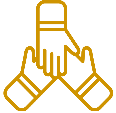 STRATEGIC GOAL 4. PARTNERSHIP COMMUNITYSTRATEGIC GOAL 4. PARTNERSHIP COMMUNITYSTRATEGIC GOAL 4. PARTNERSHIP COMMUNITYSTRATEGIC GOAL 4. PARTNERSHIP COMMUNITY4.1 Open authorities4.1.1 Information accessibility in transparent governance4.1.1.1 Developing and introducing the Online Counsellor service 2024–2025Department of the City Head of the Mykolaiv City CouncilMechanism for online consulting by local self-government officials on the matters relevant for the community members developed, yes/noQuantity of online consultations given, units4.1.1.2 Opening the Media Centre at the Mykolaiv City Council2024–2027Department of the City Head of the Mykolaiv City CouncilQuantity of events (workshops, trainings etc.) held at the Media Centre for the journalist community of the city, unitsNumber of journalists who have managed to use the Media Centre to perform their editorial tasks, persons 4.1.1.3 Digitalising city registers:- upgrading the software suite “Communal Property Register”;- upgrading the information and analytical lease management system;- creating and keeping the register of privatised and non-privatised residential facilities.2024–2025Communal Property Directorate of the Mykolaiv City CouncilEnsuring digitalisation of city registers:- the software suite “Communal Property Register” upgraded and duly commissioned, yes/no;- the information and analytical lease management system upgraded and duly commissioned, yes/no; - the register of privatised and non-privatised residential facilities created, yes/no.4.1.1.4 Creating the municipal information network to connect standalone units and enterprises to the single information environment2025–2027Executive Committee of the Mykolaiv City CouncilCommunal Enterprise “City Information and Calculation Centre”Municipal information network to connect standalone units and enterprises to the single information environment created and operating, yes/no (scope of the works performed, %)4.1.1.5 Holding training sessions for local self-government officials2024UNDP (upon agreement)Executive bodies of the Mykolaiv City CouncilQuantity of training sessions held, unitsNumber of the participants, persons4.1.2 Introduction of the Integral Community Initiative4.1.2.1 Approving and implementing the Anti-Corruption Strategy2024–2027Department for Internal Financial Control, Supervision and Anti-Corruption of the Mykolaiv City Councilin partnership with the ITA project “European Union Anti-Corruption Initiative”Draft Anti-Corruption Strategy developed and approved, yes/noImplementation of the Anti-Corruption Strategy ensured, yes/no4.1.2.2 Analysing corruption risks and fighting corruption crimes (city council, its executive bodies,, communal enterprises, institutions and organisations)2024–2027Department for Internal Financial Control, Supervision and Anti-Corruption of the Mykolaiv City CouncilQuantity of corruption crimes detected/prevented, units4.1.2.3 Conducting complex integrity assessment of communal enterprises2024–2027Department for Internal Financial Control, Supervision and Anti-Corruption of the Mykolaiv City CouncilQuantity of the communal enterprises assessed, units4.1.2.4 Controlling receipt, allocation, registration, use of humanitarian assistance received by the Mykolaiv City Council, its executive bodies, communal enterprises, institutions and organisations2024–2027Department for Internal Financial Control, Supervision and Anti-Corruption of the Mykolaiv City CouncilProcedure for controlling receipt, allocation, registration, use of humanitarian assistance received by the Mykolaiv City Council, its executive bodies, communal enterprises, institutions and organisations approved, yes/no4.1.2.5 Monitoring international assistance2024–2027Economic Development Department of the Mykolaiv City CouncilMonitoring reports, units4.1.2.6 Creating and presenting the information portal to monitor humanitarian (international) aid2024–2027Department of the City Head of the Mykolaiv City CouncilService to ensure transparent treatment of humanitarian (international) aid received by Mykolaiv, yes/no4.2 Participation4.2.1 Raising subjectness of city residents4.2.1.1 Civic education of city residents about their rights and opportunities by organising reference books and visualising open data, webinars, explainers etc.2024–2027Development partners (upon agreement)Quantity of awareness raising and training activities conducted for city residents on their rights and opportunities, unitsNumber of residents who have taken part in the events, personsDistributing reference books and visualising open data on civil rights and opportunities, units 4.2 Participation4.2.1 Raising subjectness of city residents4.2.1.2 Assisting in establishment of apartment building co-owner associations in Mykolaiv2024–2030Department of Housing and Communal Services of the Mykolaiv City CouncilProgramme for supporting apartment building co-owner associations in Mykolaiv developed and established, yes/noQuantity of apartment building co-owner associations established, units4.2 Participation4.2.1 Raising subjectness of city residents4.2.1.3 Supporting management companies in Mykolaiv2024–2027Department of Housing and Communal Services of the Mykolaiv City CouncilMechanism for supporting management companies in Mykolaiv developed and introduced, yes/no4.2.2 Ensuring participation of the territorial community in formation of the city policy and governance decision-making4.2.2.1 Civic expert examination of draft legal and normative acts of local self-government bodies within the framework of activities of the expert public council of the executive committee of the Mykolaiv City Council2024–2027Department of the City Head of the Mykolaiv City CouncilExecutive bodies of the Mykolaiv City Council — drafters of the legal and normative acts, local self-government bodiesQuantity of legal and normative acts developed by the executive bodies of the city council that have passed civic expert examination by the expert public council, with applicable recommendations given, etc.4.2.2 Ensuring participation of the territorial community in formation of the city policy and governance decision-making4.2.2.2 Developing the formalised procedure for public consultations by adopting the respective legal and normative act2024–2025Department of the City Head of the Mykolaiv City CouncilDepartment for Standardisation and Introduction of Electronic Governance of the Mykolaiv City CouncilDeveloping and approving the formalised procedure for public consultations by adopting the legal and normative act 4.2.2.3 Introducing regular surveys to study citizens’ needs and opinion on different community life matters2024–2027Executive bodies of the Mykolaiv City CouncilQuantity of resolutions of the Mykolaiv City Council developed with due consideration of surveys to study citizens’ needs and opinion on different community life matters, unitsLevel of engaging residents into management decisions, % of legal and normative acts (adopted following surveys against their general quantity)4.2.2.4 Applying innovation mechanisms for engaging the public into management decision-making2025–2027Economic Development Department of the Mykolaiv City CouncilFinance Department of the Mykolaiv City CouncilQuantity of mechanisms applied, units4.3Multi-sector partnership  4.3.1 Intermunicipal partnership4.3.1.1 Assisting in implementation of partnership projects of Mykolaiv with 20 partner cities2024–2027Department of the City Head of the Mykolaiv City CouncilEconomic Development Department of the Mykolaiv City CouncilOther executive bodies of the Mykolaiv City Council within the authorityQuantity of joint initiatives and projects implemented, unitsQuantity of joint events, meetings, consultations etc. conducted, units4.3.2 Engaging international technical assistance projects for community recovery and development4.3.2.1 Keeping the ITA project base and applying innovation means of coordination of their implementation 2024–2027Economic Development Department of the Mykolaiv City CouncilQuantity of ITA projects in the data base, unitsInnovation project implementation means applied, yes/no4.3.2 Engaging international technical assistance projects for community recovery and development4.3.2.2 Cooperating with donor organisations and IFIs (EBRD, EIB, NEFCO)2024–2027Economic Development Department of the Mykolaiv City CouncilExecutive bodies of the Mykolaiv City CouncilCommunal enterprisesQuantity of partner donor organisations, unitsQuantity of ITA projects implemented in Mykolaiv with support of donor organisations, units4.3.3 Partnership between Mykolaiv and Denmark4.3.3.1 Cooperating with the Embassy of Denmark to Ukraine and the Office of the Embassy of Denmark in MykolaivExecutive bodies of the Mykolaiv City CouncilQuantity of the events held, units4.3.3.2 Cooperating to obtain assistance for city recovery from DenmarkExecutive bodies of the Mykolaiv City Council Communal enterprises and institutionsQuantity of aid received:tangible assetsprojects 4.3.4 Implementing UN4Mykolaiv Project4.3.4.1 Conducting coordination meetings to implement UN4Mykolaiv Project2024–2027Economic Development Department of the Mykolaiv City CouncilQuantity of coordination meetings held on implementation of UN4Mykolaiv Project, units4.3.4.2 Developing the Master Plan of Mykolaiv implemented under the auspices of the United Nations Economic Commission for Europe in partnership with the Italian architectural firm OneWorks and the Danish company COWI2024Department for Architecture and Urban Planning of the Mykolaiv City CouncilEconomic Development Department of the Mykolaiv City CouncilMaster Plan of Mykolaiv developed, yes/no 4.3.4.3 Developing the Investment Tracker2024–2027Economic Development Department of the Mykolaiv City CouncilExecutive bodies of the Mykolaiv City Council  Investment Tracker developed, yes/no4.3.5 Creating the promotion and coordination partnership platform “Mykolaiv, City in the Forefront”4.3.5.1 Developing and supporting the web-resource “PLATFORM. City in the Forefront”2024–2027Economic Development Department of the Mykolaiv City CouncilCivil society institutions(upon agreement)Web-resource “PLATFORM. City in the Forefront” developed and operating, yes/no Quantity of views of the web-resource “PLATFORM. City in the Forefront”, units4.3.5 Creating the promotion and coordination partnership platform “Mykolaiv, City in the Forefront”4.3.5.2 Organising and holding the annual partner event called “PLATFORM. City in the Forefront”2024–2027Economic Development Department of the Mykolaiv City CouncilCivil society institutions (upon agreement)Partner event “PLATFORM. City in the Forefront” held annually, yes/noLocal development projectImplementation period, yearsResponsible parties  (where designated)Performance indicators STRATEGIC GOAL 1 “SAFE AND RESILIENT COMMUNITY”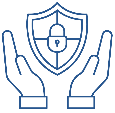  STRATEGIC GOAL 1 “SAFE AND RESILIENT COMMUNITY”Operational goal 1.1 Physical safety of a humanOperational goal 1.1 Physical safety of a humanTask 1.1.1 Creation of the network of public shelters in accordance with the standardsTask 1.1.1 Creation of the network of public shelters in accordance with the standardsTask 1.1.1 Creation of the network of public shelters in accordance with the standardsTask 1.1.1 Creation of the network of public shelters in accordance with the standards1Construction of the civil protection shelter with the passage to the building of the inpatient hospital in the territory of the CnCE of the Mykolaiv City Council “Maternity House No. 3”, 3 Kyivska Street, Zavodskyi District, Mykolaiv2024–2026Capital Construction Directorate of the Mykolaiv City CouncilCnCE of the Mykolaiv City Council “Maternity House No. 3”1 facility2New construction of anti-radiation and protection shelters at pre-school educational establishments 2024–2026Capital Construction Directorate of the Mykolaiv City Council27 facilities for the safe educational environment3New construction of anti-radiation and protection shelters at secondary educational establishments 2024–2026Capital Construction Directorate of the Mykolaiv City Council17 facilities for the safe educational environment4Reconstruction of some of the basements and basement premises at educational establishments2024–2025Capital Construction Directorate of the Mykolaiv City Council8 facilities for the safe educational environment5Minor repairs and arrangement of civil protection constructions (shelters) at educational establishments2024–2025Education Directorate of the Mykolaiv City CouncilCapital Construction Directorate of the Mykolaiv City Council53 facilities for the safe educational environment6Minor repairs of the automated fire alarm and alert system at educational establishments2024–2027Education Directorate of the Mykolaiv City Council31 facilities for the safe educational environmentTask 1.1.2 Upgrade of the alert systemTask 1.1.2 Upgrade of the alert system1New construction of the local loud speaking system to inform of the threat or occurrence of emergency situations in Mykolaiv, Mykolaiv Oblast, including design and survey works and expert examination 2023–2026Capital Construction Directorate of the Mykolaiv City CouncilTransmission of the emergency situation signal over 100% of the city territoryTask 1.1.3 Safe cityTask 1.1.3 Safe city1New construction of the information and telecommunication video surveillance and video analytics system “Safe City of Mykolaiv” in Mykolaiv, Mykolaiv Oblast (Adjustment) 2020–2025Department for Standardisation and Introduction of Electronic Governance of the Mykolaiv City Council Communal Enterprise of the Mykolaiv City Council “MIOC”606 camerasTask 1.1.4 Public safety at water bodiesTask 1.1.4 Public safety at water bodies1Reconstruction of the rescue station at 2R Naberezhna Street2025–2027Capital Construction Directorate of the Mykolaiv City Council Emergency and Civil Protection Directorate of the Mykolaiv City Council1 facility2Construction of the rescue station in Namyv Residential Neighbourhood2025–2028Capital Construction Directorate of the Mykolaiv City Council Emergency and Civil Protection Directorate of the Mykolaiv City Council1 facilityOperational goal 1.2 Safe roadsOperational goal 1.2 Safe roadsTask 1.2.1 Increased safety for all road traffic participantsTask 1.2.1 Increased safety for all road traffic participantsTask 1.2.1 Increased safety for all road traffic participants1New construction of the road to bypass Balabanivka Residential Neighbourhood at the site from Bohoiavlenskyi Avenue to Aivazovskoho Street in Korabelnyi District of Mykolaiv, including project adjustment and expert examination2025–2027Capital Construction Directorate of the Mykolaiv City Council Adjusted design documentation available and examined by experts, yes/noLength of the road constructed, kmScope of the works performed, %2New road construction from Novozavodska Street to Kosmonavtiv Street in Mykolaiv, including feasibility studies, EIA, design and cost estimate documents, and expert examination2020–2027Department of Housing and Communal Services of the Mykolaiv City CouncilAdjusted design documentation available and examined by experts, yes/noLength of the road constructed, kmScope of the works performed, %3New construction of the street and road network along А. Sheptytskoho Street, from Heroiv Ukrainy Avenue to Arkhitektora Starova Street in Mykolaiv, including project adjustment and expert examination2025–2027Capital Construction Directorate of the Mykolaiv City Council Department of Housing and Communal Services of the Mykolaiv City CouncilAdjusted design documentation available and examined by experts, yes/noScope of the works performed, %4New construction of the two-tier road junction at the crossroads of Bohoiavlenskyi Avenue and the railway of Ukrainian Railways JSC at the stage between Prybuzka and Zhovtneva Stations at 10th km + 653 km, at Bohoiavlenskyi Avenue in Mykolaiv, including project adjustment and expert examination2020–2027Capital Construction Directorate of the Mykolaiv City Council Adjusted design documentation available and examined by experts, yes/noScope of the works performed, %5New road construction from Industrialna Street to Ozerna Street in Mykolaiv, including design and expert examination2018–2027Capital Construction Directorate of the Mykolaiv City Council Design documentation available and examined by experts, yes/noScope of the works performed, %Road length, km6Road reconstruction in Natsionalnoi Hvardii Street, from Doktora Samoilovycha Street to Oleha Olzhycha Street in Korabelnyi District in Mykolaiv, including design and survey works and expert examination2025–2027Capital Construction Directorate of the Mykolaiv City Council Department of Housing and Communal Services of the Mykolaiv City CouncilDesign documentation available and examined by experts, yes/no Scope of the works performed, %7Driveway surface reconstruction at 6 Slobidska Street, from Tsentralnyi Avenue to the National Garden Park, by inclusion the tram tracks into the driveway in Mykolaiv, including design and expert examination2027Capital Construction Directorate of the Mykolaiv City Council Department of Housing and Communal Services of the Mykolaiv City CouncilDesign documentation available and examined by experts, yes/noScope of the works performed, %8Reconstructing, constructing and repairing roads in the private sector in Mykolaiv2024–2027Capital Construction Directorate of the Mykolaiv City Council District Administrations of the Mykolaiv City Council422 thousand m29New construction of the trolleybus line along Bohoiavlenskyi Avenue, from the city bus station to Haharina Street in Mykolaiv. Adjustment, including design works and expert examination2017–2027Department of Housing and Communal Services of the Mykolaiv City Council Capital Construction Directorate of the Mykolaiv City Council Communal Enterprise “Mykolaivelelektrotrans”1 facility10New construction of 32 traffic lights facilities in Mykolaiv, including design works and expert examination2024–2027Department of Housing and Communal Services of the Mykolaiv City Council32 facilities11New construction of 8 traffic lights facilities in Mykolaiv, including design works and expert examination2024–2027Department of Housing and Communal Services of the Mykolaiv City Council8 facilitiesTask 1.2.2 Enhanced pedestrian and bicycle infrastructure in accordance with the principles of inclusion, accessibility and mobilityTask 1.2.2 Enhanced pedestrian and bicycle infrastructure in accordance with the principles of inclusion, accessibility and mobilityTask 1.2.2 Enhanced pedestrian and bicycle infrastructure in accordance with the principles of inclusion, accessibility and mobilityTask 1.2.2 Enhanced pedestrian and bicycle infrastructure in accordance with the principles of inclusion, accessibility and mobilityTask 1.2.2 Enhanced pedestrian and bicycle infrastructure in accordance with the principles of inclusion, accessibility and mobility1Major repairs of sidewalks in Mykolaiv, including design works and expert examination2024–2027Department of Housing and Communal Services of the Mykolaiv City Council107 km2Reconstructing, constructing and repairing yards and internal driveways in residential neighbourhoods2024–2027Capital Construction Directorate of the Mykolaiv City Council Administration of the Tsentralnyi District of the Mykolaiv City Council85,500 м2Administration of the Inhul District of the Mykolaiv City Council150,000 м2Administration of the Korabelnyi District of the Mykolaiv City Council43,000 м23Reconstructing, constructing and repairing sidewalks in the private sector of Mykolaiv2024–2027Capital Construction Directorate of the Mykolaiv City Council  Administration of the Tsentralnyi District of the Mykolaiv City Council57,000 m2Administration of the Inhul District of the Mykolaiv City Council25,000 m2Administration of the Korabelnyi District of the Mykolaiv City Council13,000 m24New construction of the bicycle path along Bohoiavlenskyi Avenue, from Shyrokobalskyi Viaduct to Haharina Street in Mykolaiv, including design and survey works, adjustment and expert examination 2018–2027Capital Construction Directorate of the Mykolaiv City Council 4,200 m5Organising bus stops in accordance with the inclusion principle2024–2027Administration of the Tsentralnyi District of the Mykolaiv City Council70 pcs5Organising bus stops in accordance with the inclusion principle2024–2027Administration of the Zavodskyi District of the Mykolaiv City Council15 pcs5Organising bus stops in accordance with the inclusion principle2024–2027Administration of the Inhul District of the Mykolaiv City Council20 pcs5Organising bus stops in accordance with the inclusion principle2024–2027Administration of the Korabelnyi District of the Mykolaiv City Council4 pcsOperational goal 1.3 Environmental securityOperational goal 1.3 Environmental securityTask 1.3.1 Clean environmentTask 1.3.1 Clean environment1Collection and treatment of construction waste generated by destruction, in order to clean up the territory without a delay 2024–2027Communal Enterprise “Mykolaivkomuntrans”Communal enterprisesWaste volume, m32Enhancement of the system for domestic waste collection and removal system in Mykolaiv (upgrading the container, garbage truck fleet, repair workshops of the communal enterprise)2024–2027Communal Enterprise “Mykolaivkomuntrans”Quantity of containers, unitsQuantity of garbage trucks, unitsScope of the work, %3Construction of the sorting line for separate collection of resource-rich components of domestic waste2024–2027Communal Enterprise “Mykolaivkomuntrans”Executive bodies of the Mykolaiv City Council1 facility4Construction of the new landfill 2024–2027Communal Enterprise “Mykolaivkomuntrans”Executive bodies of the Mykolaiv City Council1 facility5Construction of the plant for mechanical and biological treatment of mixed domestic waste (biostabilisation + RDF production followed by use thereof at the cement plant)2024–2027Communal Enterprise “Mykolaivkomuntrans”Executive bodies of the Mykolaiv City Council1 facility6Construction of the biodegradable waste composting plant2024–2027Communal Enterprise “Mykolaivkomuntrans”Executive bodies of the Mykolaiv City Council1 facility7Liquidation of illegal dumps in the city2024–2027Administration of the Korabelnyi District of the Mykolaiv City CouncilApproximately 68.0 thousand m3 of rubbishAdministration of the Zavodskyi District of the Mykolaiv City Council150.0 thousand m3 of rubbishAdministration of the Inhul District of the Mykolaiv City Council150 thousand m3Administration of the Tsentralnyi District of the Mykolaiv City Council200 thousand m38New construction of the domestic waste treatment facility in Mykolaiv, including pre-design, design works and expert examination2023–2025Department of Housing and Communal Services of the Mykolaiv City CouncilCapital Construction Directorate of the Mykolaiv City Council Design documentation, yes/no9Liquidation of the dump in the territory of the conservation stow of Dubky near the motor garage cooperative society “Olimp”2024Administration of the Inhul District of the Mykolaiv City CouncilArea of the dump, m210Implementation of the project “My future in the ecological environment”2024–2027Education Directorate of the Mykolaiv City CouncilQuantity of educational establishments involved into the project, unitsTask 1.3.2 Protection of the territory from flooding and exogenic geological processesTask 1.3.2 Protection of the territory from flooding and exogenic geological processesTask 1.3.2 Protection of the territory from flooding and exogenic geological processesTask 1.3.2 Protection of the territory from flooding and exogenic geological processesTask 1.3.2 Protection of the territory from flooding and exogenic geological processes1Liquidation of effects of flooding of Ternivka Residential Neighbourhood, construction of the drainage collector ditch to protect Ternivka Residential Neighbourhood from flooding in Mykolaiv. Adjustment2012–2027Department of Housing and Communal Services of the Mykolaiv City CouncilLiquidation of flooding effects in the territory of 14.4 hectares2New construction of bank production works along Lazurna Street in Mykolaiv, including design and survey works, adjustment and expert examination2019–2027Capital Construction Directorate of the Mykolaiv City Council Administrationof Zavodskyi DistrictMykolaiv City CouncilScope of the works performed, %3Liquidation of effects of flooding of Horkoho Village, construction of the drainage collector ditch to protect Horkoho Village from flooding in Mykolaiv (Adjustment)2012–2027Utility and Housing Department of the Mykolaiv City CouncilLiquidation of flooding effects in the territory of 26.0 hectaresTask 1.3.3 Decreased anthropogenic burden for water ecosystemsTask 1.3.3 Decreased anthropogenic burden for water ecosystemsTask 1.3.3 Decreased anthropogenic burden for water ecosystems1New construction and reconstruction of wastewater drainage systems 2016–2027Capital Construction Directorate of the Mykolaiv City Council Municipal Communal Enterprise “Mykolaivvodokanal”Utility and Housing Department of the Mykolaiv City Council13 facilities 2Construction of the new technological line of treatment facilities at the water supply system in Mykolaiv2024–2027Municipal Communal Enterprise “Mykolaivvodokanal”Construction of the new technological line of water treatment by pressure filtration Improvement of reliability of the municipal water supply systemImprovement of the quality of drinking water supply services3Reconstruction of Halytsyn Treatment Facilities of the wastewater drainage system outside Mykolaiv2023–2027Municipal Communal Enterprise “Mykolaivvodokanal”Reconstruction of the system for biological treatment of wastewater and sludge dehydration moduleImprovement of the system for biological treatment of wastewater and sludge dehydrationDecreased anthropogenic burden for the ecosystem of the Southern Buh and the Black Sea basin4Reconstruction of the drain tunnel in Soliani Residential Neighbourhood across the Inhul, two lines Nd=500 mm, Mykolaiv, including adjustment of design works and expert examination2017–2027Department of Housing and Communal Services of the Mykolaiv City CouncilDrain tunnel reconstruction, m5Reconstruction of the deep-water release of the dump collector from the city treatment facilities to the edge of the South Buh (Adjustment of design documentation, and positive expert opinion)2011–2027Municipal Communal Enterprise “Mykolaivvodokanal”Department of Housing and Communal Services of the Mykolaiv City CouncilLength of the collector reconstructed, km6Reconstruction of pumped sewers and the sewage pumping station at 19 Sportyvna Street in Mykolaiv, including design works and expert examination2021–2027Capital Construction Directorate of the Mykolaiv City Council 1 facility 7New construction of waster supply and waste water drainage systems with additional equipment at 199 Kuznetska Street in Mykolaiv, including design works and expert examination2023–2027Municipal Communal Enterprise “Mykolaivvodokanal”, Department of Housing and Communal Services of the Mykolaiv City Council1 facility Task 1.3.4 Development of modern public spaces Task 1.3.4 Development of modern public spaces 1Reconstruction of the public garden at Skulptora Izmalkova Street, Henerala Svyrydova Street, 9 Pozdovzhnia Street in Inhulskyi District of Mykolaiv2018–2027Administration of the Inhul District of the Mykolaiv City CouncilReconstructed area, m22Reconstruction of public gardens, Topolynyi, Vzuttievyk, Mykolaivskyi2019–2027Administration of the Inhul District of the Mykolaiv City Council Department of Housing and Communal Services of the Mykolaiv City CouncilReconstructed area, m23Reconstruction of garden and park art landmarks Victory Park, Fleet Boulevard, Little Forests2018–2027Department of Housing and Communal Services of the Mykolaiv City CouncilReconstructed area, m24Reconstruction of the recreational territory, the Battle Glory Public Garden located in Ozerna (Chervonykh Maiovshchykiv) Street, in the vicinity of residential houses No. 25-29, 35 in Zavodskyi District of Mykolaiv (adjustment)2024–2027Department of Housing and Communal Services of the Mykolaiv City CouncilIncreased level of city improvement, and improvement of the aesthetic appearance of the public garden in the area of 1.5736 hectare 5New construction of the facility for large hoofed animals at 1 M. Leontovycha Square in Mykolaiv, including design and survey works and expert examination2024–2030 Capital Construction Directorate of the Mykolaiv City Council 1 facility 6New construction of summer cages “Island of Animals” at 1 M. Leontovycha Square in Mykolaiv. Adjustment, including design and survey works and expert examination2024–2030 Capital Construction Directorate of the Mykolaiv City Council 1 facility Operational goal 1.5 Energy securityOperational goal 1.5 Energy securityOperational goal 1.5 Energy securityOperational goal 1.5 Energy securityOperational goal 1.5 Energy securityTask 1.5.1 Development of alternative sources of energyTask 1.5.1 Development of alternative sources of energyTask 1.5.1 Development of alternative sources of energy1Construction solar power-generating units at the facilities of the Municipal Communal Enterprise “Mykolaivvodokanal”2024–2025Municipal Communal Enterprise “Mykolaivvodokanal”Reduced consumption of centralised electric power, saving utility costs, energy independence2Construction of the plant to produce alternative types of fuel (briquettes, pallets)2024–2027Municipal Communal Enterprise “Mykolaivoblenerho”1 facility3Hybrid outdoor illumination2024–2030Executive bodies of the Mykolaiv City Council Communal enterprisesIntroduced, yes/no4Small water generator on the roof of the apartment building2024–2030Executive bodies of the Mykolaiv City Council Communal enterprisesIntroduced, yes/no5Small water generator for a private household2024–2030Executive bodies of the Mykolaiv City Council Communal enterprisesIntroduced, yes/no6Water generator of 45–50 kW for a small business or a communal enterprise2024–2030Enterprises (upon agreement) Communal enterprisesIntroduced, yes/no7Installation of straw boilers at communal enterprises 2024–2030Communal enterprisesIntroduced, yes/no STRATEGIC GOAL 2 “COMFORTABLE COMMUNITY”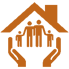  STRATEGIC GOAL 2 “COMFORTABLE COMMUNITY”Operational goal 2.1 Quality municipal servicesOperational goal 2.1 Quality municipal servicesTask 2.1.1 Sustainable provision of drinking water to city residentsTask 2.1.1 Sustainable provision of drinking water to city residents1Reconstruction of the water pipe along the private sector under reconstruction2024Municipal Communal Enterprise “Mykolaivvodokanal”Length of the water pipe, km2Reconstruction of the drinking water decontamination system at the facilities of the Municipal Communal Enterprise “Mykolaivvodokanal”, water supply pump stations of lift III at 14 Mykolaivska Street, Mykolaiv2020–2026Municipal Communal Enterprise “Mykolaivvodokanal”Department of Housing and Communal Services of the Mykolaiv City CouncilIntroduction of the drinking water decontamination technology Increase in environmental and industrial safety of the population and better quality of drinking water3Reconstruction of the microfiltration system and circulating water intake nets in Mykolaiv2024–2025Municipal Communal Enterprise “Mykolaivvodokanal”Construction of the new building of the microfiltration module and installation of new technological equipment Installation of new circulating nets in the building of the water supply pump station of lift 0 at the water intake Dnipro-Mykolaiv Improvement of reliability of the municipal water supply system Improved processes of primary drinking water treatment.4Water pipe reconstruction D=600 mm in Flotska Street, from Parusnyi Bystreet to Promeneva Street, Mykolaiv, including adjustment of design works and expert examination2018–2027Municipal Communal Enterprise “Mykolaivvodokanal” Department of Housing and Communal Services of the Mykolaiv City Council1,557 m5New construction of outdoor water supply systems to Varvarivka Residential Neighbourhood in Mykolaiv, including design and survey works, adjustment and expert examination2020–2027Capital Construction Directorate of the Mykolaiv City Council 1 facility6Implementation of the project “Development of the water supply and waste water drainage system in Mykolaiv”2016–2027Municipal Communal Enterprise “Mykolaivvodokanal”EIBImplemented, yes/noTask 2.1.2 Heating supply to community residentsTask 2.1.2 Heating supply to community residents1Reconstruction of the heating pipeline of Mykolaiv CHPP PrJSC at the site from TK-15 to TK-24 in Moskovska Street in Mykolaiv, including design and survey works and expert examination2021–2026Capital Construction Directorate of the Mykolaiv City Council 1 facility2New construction of the boiler room at general secondary school No. 29 at 124 Vatutina Street in Mykolaiv, including design and survey works and expert examination. Adjustment2016–2024Capital Construction Directorate of the Mykolaiv City Council 1 facility3Reconstruction of heating supply systems by joining boiler rooms or reconnecting consumers to Mykolaiv CHPP PrJSC in Mykolaiv2024–2026Oblast Communal Enterprise “Mykolaivoblteploenerho” 6 facilities4Installing domestic heating plants in residential buildings from boiler rooms at 42 Samoilovycha Street, and at 71 Bila Street in Mykolaiv2024–2026Oblast Communal Enterprise “Mykolaivoblteploenerho”1 facility5Construction of the co-generation facility at 42 Samoilovycha Street, Mykolaiv2024–2026Oblast Communal Enterprise “Mykolaivoblteploenerho”1 facility6Reconstruction of heating supply networks along Kosmonavtiv Street in Mykolaiv2023–2024Oblast Communal Enterprise “Mykolaivoblteploenerho”1 facility7Reconstruction of heating supply networks along Ozerna Street in Mykolaiv2023–2024Oblast Communal Enterprise “Mykolaivoblteploenerho”1 facility8Reconstruction of the first heating supply zone by joining boiler rooms at 8-3 Henerala Karpenka Street and 51а Henerala Karpenka Street in Mykolaiv2024–2026Oblast Communal Enterprise “Mykolaivoblteploenerho”1 facility9Reconstruction of the second heating supply zone by joining boiler rooms at 12 Heroiv Ukrainy Avenue and 21А-1 Heroiv Ukrainy Avenue in Mykolaiv2024–2026Oblast Communal Enterprise “Mykolaivoblteploenerho”1 facility10Reconstruction of the third heating supply zone by joining boiler rooms at 69-k Peredova Street and 2k Poliarnyi Bystreet in Mykolaiv2024–2026Oblast Communal Enterprise “Mykolaivoblteploenerho”1 facility11Reconstruction of the seventh heating supply zone by joining boiler rooms at 242-А/1 Pohranychna Street and 209 Chkalova Street, and reconnection to Mykolaiv CHPP PrJSC in Mykolaiv2024–2026Oblast Communal Enterprise “Mykolaivoblteploenerho”1 facility12Reconstruction of the eighth heating supply zone by connecting the boiler room at 22-А/2 Tsentralnyi Avenue to the networks of Mykolaiv CHPP PrJSC in Mykolaiv2024–2026Oblast Communal Enterprise “Mykolaivoblteploenerho”1 facility13Reconstruction of the ninth heating supply zone by joining boiler rooms at 5 Abrykosova Street and 11а Kurortna Street in Mykolaiv2024–2026Oblast Communal Enterprise “Mykolaivoblteploenerho”1 facility14Close-down of the low-performance boiler room at 81/3 Potiomkinska Street, in Mykolaiv, with the heating supply systems laid from ТК21/2 to the boiler room2024–2026Oblast Communal Enterprise “Mykolaivoblteploenerho”1 facility15Implementation of the project “DemoUkrainaDH in Mykolaiv” with the support of the Nordic Environment Finance Corporation (NEFCO)2020–2025Nordic Environment Finance Corporation (NEFCO) Energy, Energy-Saving and Innovation Technology Department of the Mykolaiv City CouncilPipe length, mQuantity of residential houses reconnected, units16Municipal infrastructure development project-2 2022–2025Oblast Communal Enterprise “Mykolaivoblteploenerho”International Bank for Reconstruction and DevelopmentWorld BankPurchased:- gas heaters, units - network pumps, units- frequency converters, unitsTask 2.1.3 Provision of quality passenger carriage services to residentsTask 2.1.3 Provision of quality passenger carriage services to residentsTask 2.1.3 Provision of quality passenger carriage services to residentsTask 2.1.3 Provision of quality passenger carriage services to residentsTask 2.1.3 Provision of quality passenger carriage services to residents1Upgrade of trolleybus transport in Mykolaiv:- overhaul and upgrade of the trolleybus depot at 1 Budivelnykiv Street- technical re-equipment and upgrade — railway substation No. 2 at 22 Budivelnykiv Street- technical re-equipment and upgrade — railway substation No. 7 at 99P Chkalova Street; railway substation No. 3 at 3 Voienna Street, 3/2, Mykolaiv; railway substation No. 8 in Karpenka Street- reconstruction of tram tracks at the crossroads of Bohoiavlenskyi Avenue and Kosmonavtiv Street, including design and survey works, adjustment and expert examinationReplacement of the trolleybus, tram overhead systemReplacement of tram tracksPurchase of low-floor tram carsPurchase of autonomous trolleybuses 2020–2033Communal Enterprise of the Mykolaiv City Council“Mykolaivelelektrotrans”Replacement of the trolleybus, tram overhead system, kmReplacement of tram tracks, kmAutomatic electric control and registration system (ASKOE), yes/noPurchase of low-floor tram cars, unitsPurchase of autonomous trolleybuses capable of riding more than 20 km, units2Implementation of the project “Municipal Public Transport of Ukraine” (credit) together with the European Investment Bank 2024–2027EIBCommunal Enterprise of the Mykolaiv City Council “Mykolaivpastrans”Quantity of buses, units3Implementation of the project “Municipal Public Transport”, sub-project “Upgrading the Trolleybus Fleet in Mykolaiv” jointly with the European Bank for Reconstruction and Development (credit)2024–2027EBRDCommunal Enterprise of the Mykolaiv City Council “Mykolaivelektrotrans”Quantity of buses, unitsTask 2.1.4 High quality of administrative services focused on residents (including the category of military servants and veterans) and businesses in the communityTask 2.1.4 High quality of administrative services focused on residents (including the category of military servants and veterans) and businesses in the communityTask 2.1.4 High quality of administrative services focused on residents (including the category of military servants and veterans) and businesses in the communityTask 2.1.4 High quality of administrative services focused on residents (including the category of military servants and veterans) and businesses in the communityTask 2.1.4 High quality of administrative services focused on residents (including the category of military servants and veterans) and businesses in the community1Reconstruction of non-residential premises to organise the administrative service centre in Zavodskyi District of Mykolaiv2024–2027Capital Construction Directorate of the Mykolaiv City Council Administrative Service Department of the Mykolaiv City Council 1 facility2Reconstruction of the building at 166 Tsentralnyi Avenue as the central office of the Administrative Service Department of the Mykolaiv City Council2024–2027Capital Construction Directorate of the Mykolaiv City Council Administrative Service Department of the Mykolaiv City Council1 facility3Overhaul of non-residential premises to organise the Administrative Service Department at 314 Bohoiavlenskyi Avenue2023–2024Capital Construction Directorate of the Mykolaiv City Council Administrative Service Department of the Mykolaiv City Council 1 facilityOperational goal 2.2 Priority provision with the housingOperational goal 2.2 Priority provision with the housingTask 2.2.1 Elimination of effects of the military aggression of the Russian Federation Task 2.2.1 Elimination of effects of the military aggression of the Russian Federation 1Dismantling the apartment buildings lost (ten apartment buildings, 63 garden cottages, two closed yard houses, either fully or completely lost) in Mykolaiv. Recovering in accordance with recommendations of design solutions.2024–2027Department of Housing and Communal Services of the Mykolaiv City Council Apartment buildingsCapital Construction Directorate of the Mykolaiv City Council Quantity of buildings, units2Repairing the buildings damaged as a result of the armed aggression of the Russian Federation in Mykolaiv2024–2027Department of Housing and Communal Services of the Mykolaiv City CouncilApartment buildingsQuantity of buildings, units3New construction of the house of culture at 238 Bohoiavlenskyi Avenue, Mykolaiv, Mykolaiv Oblast, including design and survey works and expert examination2023–2027Capital Construction Directorate of the Mykolaiv City Council Reconstruction of the cultural establishment in the residential neighbourhood (60,000 residents) Carrying capacity of the concert hall — 2,000 personsNumber of beneficiaries of the establishment — 4,0004Restoration of M. Arkas First Ukrainian Gymnasium located at 34 Nikolska Street in Mykolaiv. Adjustment, including design and survey works and expert examination2024–2030Capital Construction Directorate of the Mykolaiv City Council1 facility5New construction of Mykolaiv Lyceum No. 51 of the Mykolaiv City Council in Mykolaiv Oblast located at 3-а Parusnyi Bystreet, Mykolaiv, including design and survey works and expert examination2024–2027Capital Construction Directorate of theMykolaiv City Council1 facilityImprovement of the educational environment6Reconstruction of the building of night school No. 5 as a residence hall for teachers at 40 Marshala Vasylevskoho Street, Mykolaiv, including design and survey works and expert examination2019–2026Capital Construction Directorate of the Mykolaiv City CouncilProvision of housing to pedagogical staff7Reconstruction of the existing buildings of therapeutic and preventive facilities as apartments for healthcare professionals of the CnCE of the Mykolaiv City Council “Primary Health Care Centrе No. 3” at 119 Shoseina Street, Mykolaiv City Council, including design and survey works, adjustment and expert examination2019–2026Capital Construction Directorate of the Mykolaiv City CouncilCnCE of the Mykolaiv City Council “Primary Health Care Centrе No. 3”Provision of housing to healthcare professionals in need of supportApproximately 14 apartments redecoratedOperational goal 2.3 Healthy life for everyoneOperational goal 2.3 Healthy life for everyoneTask 2.3.1 Provision of quality healthcare servicesTask 2.3.1 Provision of quality healthcare services1New construction of the modern therapeutic and diagnostic complex (cluster hospital) in Mykolaiv2024–2027Capital Construction Directorate of the Mykolaiv City Council1 facility2Construction of the children’s diagnostic centre with the bomb shelter and the passage to the inpatient building at 5 Riumina Street, Mykolaiv2024–2027Capital Construction Directorate of the Mykolaiv City Council CnCE of the Mykolaiv City Council “City Children’s Hospital No. 2”1 facility3Establishment of the perinatal centre of healthcare level II, with the focus on obstetric, gynaecological and neonatal aid at the CnCE of the Mykolaiv City Council “Maternity House No. 3 at 3 Kyivska Street, Mykolaiv2024–2027Capital Construction Directorate of the Mykolaiv City Council CnCE of the Mykolaiv City Council “Maternity House No. 3”1 facility4Establishment of the rehabilitation centre, including for victims of hostilities, at the CnCE of the Mykolaiv City Council “City Hospital No. 4” at 1 Admirala Makarova Street, Mykolaiv2024–2027Capital Construction Directorate of the Mykolaiv City Council CnCE of the Mykolaiv City Council “City Hospital No. 4”1 facility5New construction of the rehabilitation water health improvement centre with the summer ground at the CnCE of the Mykolaiv City Council “City Hospital No. 4” at 1 Admirala Makarova Street, Mykolaiv, including design and survey works and expert examination2024–2027Capital Construction Directorate of the Mykolaiv City Council CnCE of the Mykolaiv City Council “City Hospital No. 4”1 facility6New construction of the family outpatient hospital No. 6 of the CnCE of the Mykolaiv City Council “Primary Health Care Centrе No. 6” at 1v Harnizonna Street, Velyka Korenykha, including design and survey works and expert examination2024–2027Capital Construction Directorate of the Mykolaiv City CouncilCnCE of the Mykolaiv City Council “Primary Health Care Centrе No. 6”1 facilityTask 2.3.2 Social protection of vulnerable groups of populationTask 2.3.2 Social protection of vulnerable groups of populationTask 2.3.2 Social protection of vulnerable groups of populationTask 2.3.2 Social protection of vulnerable groups of population1New construction of the social and psychological rehabilitation centre for children and the youth with functional restrictions at 80 Spaska Street, Mykolaiv, including preparation works, design and survey works and expert examination2017–2027Capital Construction Directorate of the Mykolaiv City Council Construction area, 3,700 m22Implementation of the project “Establishing the Social Adaptation Centre”2024 UNDPLabour and Social Protection Department of the Mykolaiv City Council City Territorial Centre for Social ServicesCentre established, yes/noTask 2.3.3 Development of physical culture and sportsTask 2.3.3 Development of physical culture and sports1New construction of the Ice Palace at 4 Heroiv Ukrainy Avenue2019–2027Capital Construction Directorate of the Mykolaiv City Council Communal Institution “Central City Stadium”1 facility 2New construction of the sports palace at 45 Pohranychna Street in Mykolaiv, including design and survey works, adjustment and expert examination2024–2027Capital Construction Directorate of the Mykolaiv City CouncilComplex Children and Youth Sports School “Peremoha”1 facility3New construction of the Swimming Pool at 2/4 Heroiv Ukrainy Avenue2024–2027Capital Construction Directorate of the Mykolaiv City CouncilCommunal Institution “Central City Stadium” Length of the course of 50 m4Repairs and organisation of children’s playgrounds (new safe swings, hills, climbing frames etc.)2024–2027Communal Enterprise “Pilot Single Customer Directorate”Administration of the Tsentralnyi District of the Mykolaiv City Council40 playgroundsAdministration of the Zavodskyi District of the Mykolaiv City Council10 playgroundsAdministration of the Inhul District of the Mykolaiv City Council30 playgroundsAdministration of the Korabelnyi District of the Mykolaiv City Council5 playgrounds5Construction and repairs of skate parks 2025–2027Capital Construction Directorate of the Mykolaiv City CouncilCommunal Enterprise “Pilot Single Customer Directorate” Administration of the Tsentralnyi District of the Mykolaiv City Council8 pcs2024–2027Administration of the Inhul District of the Mykolaiv City Council4 pcs6Reconstruction of covered berth No. 1 of Children and Youth Sports School with the gym at 11 Sportyvna Street in Mykolaiv Adjustment, including design and survey works and expert examination2024–2025Capital Construction Directorate of the Mykolaiv City Council 1 facility 7Reconstruction of the row base of the Complex Children and Youth Sports School “Komunarivets” at 1 Paromnyi Uzviz in Mykolaiv (detailed design), including design works, geodesy2027Capital Construction Directorate of the Mykolaiv City Council 1 facility8Reconstruction of the field and track training ground of the Mykolaiv Specialised Children and Youth School of the Olympic Field and Track Reserve at 1 Sportyvna Street, Mykolaiv, including design and survey works, adjustment and expert examination2024–2027Capital Construction Directorate of the Mykolaiv City Council 1 facility 9Reconstruction of the central stadium at 1/1 Sportyvna Street in Mykolaiv (field and track courses), including design and survey works and expert examination2024–2027Capital Construction Directorate of the Mykolaiv City Council 1 facility10Reconstruction of the Central City Stadium. Lamp posts at 1/1 Sportyvna Street, Mykolaiv, including design and survey works and expert examination2024–2027Capital Construction Directorate of the Mykolaiv City Council Quantity of posts, unitsOperational goal 2.4 Consolidation and cultural developmentOperational goal 2.4 Consolidation and cultural developmentTask 2.4.2 Organisation of cultural leisure and enhancement of cultural and national traditions, aesthetic education, creation of conditions for creative development, and accessibility to citizensTask 2.4.2 Organisation of cultural leisure and enhancement of cultural and national traditions, aesthetic education, creation of conditions for creative development, and accessibility to citizensTask 2.4.2 Organisation of cultural leisure and enhancement of cultural and national traditions, aesthetic education, creation of conditions for creative development, and accessibility to citizensTask 2.4.2 Organisation of cultural leisure and enhancement of cultural and national traditions, aesthetic education, creation of conditions for creative development, and accessibility to citizensTask 2.4.2 Organisation of cultural leisure and enhancement of cultural and national traditions, aesthetic education, creation of conditions for creative development, and accessibility to citizens1Restoration of the architectural landmark of national significance “Officers’ Meeting” at 7 Artyleriiska Street, Mykolaiv, including design and survey works and expert examination2024–2030Capital Construction Directorate of the Mykolaiv City Council Architectural and historical landmark of national significance recovered, yes/noQuantity of seats for students of art schools — 800Quantity of seats for students of art higher educational establishments — 6002Reconstruction of buildings of children music schools No. 5, 6 and the children art school2016–2027Capital Construction Directorate of the Mykolaiv City Council Total area, m2Quantity of facilities, 3 units3Reconstruction of the Mykolaiv City Palace of Culture “Molodizhnyi”, lines I and II, at 1 Teatralna (Vasliaieva) Street, Inhulskyi District, Mykolaiv. Adjustment2017–2027Culture and Cultural Heritage Protection Directorate of the Mykolaiv City CouncilCarrying capacity of the hall — 1,100 personsCapacity of the protection facility — 500 personsConstruction area — 5,615 m24Reconstruction of the Velyka Korenykha House of Culture at 4 Mykolaivskykh Desantnykiv (Brativ Nezhyvykh) Street (Velyka Korenykha) Street in Mykolaiv, including design and survey works, adjustment and expert examination 2018–2027Capital Construction Directorate of the Mykolaiv City Council Increased indicators of provision of cultural and awareness raising services in the territorial formation of Velyka Korenykha, Zavodskyi District, Mykolaiv Creation of comfortable leisure areas5Restoration of buildings of architectural landmarks of local significance of the Mykolaiv City Palaces of Culture and Solemn Events2017–2027Capital Construction Directorate of the Mykolaiv City Council Quantity of facilities, 2 unitsTotal area of buildings, m26Restoration of the non-residential building being the historical landmark at 42 Velyka Morska Street in Mykolaiv, including design and survey works and expert examination 2019–2027Capital Construction Directorate of the Mykolaiv City Council 1 facility7Restoration of the historical landmark of local significance where Sh. Kober studied: children music school No. 8 at 1 Hospitalna Street in Mykolaiv (priority anti-emergency works) (Adjustment)2016–2027Culture and Cultural Heritage Protection Directorate of the Mykolaiv City CouncilTotal number of pupils — 195 personsTotal area of the landmark — 1,690.2 m2 Area of premises being redecorated, 359.23 m28Restoration of the building being the historical landmark of local significance, children’s music school No. 1, at 9-11 Admiralska Street (letters E-1, E’-1, E’’-2, Zh-2) in Mykolaiv, including design and survey works, adjustment and expert examination  2024–2030Capital Construction Directorate of the Mykolaiv City Council  Total area of the landmark — 1,472.29 m2Task 2.4.3 Protection, preservation, multiplication and use of cultural heritage sitesTask 2.4.3 Protection, preservation, multiplication and use of cultural heritage sitesTask 2.4.3 Protection, preservation, multiplication and use of cultural heritage sitesTask 2.4.3 Protection, preservation, multiplication and use of cultural heritage sitesTask 2.4.3 Protection, preservation, multiplication and use of cultural heritage sites1Digitalisation of printed materials, museum facilities, archive documents, audio visual materials, architectural and archaeological landmarks2024–2030Culture and Cultural Heritage Protection Directorate of the Mykolaiv City CouncilImprovement of the information and industry-specific element2Restoration of the historical landmark of local significance “Water Tower” at 9 Riumina Street in Mykolaiv, including design and survey works, adjustment and expert examination2017–2027Capital Construction Directorate of the Mykolaiv City Council Culture and Cultural Heritage Protection Directorate of the Mykolaiv City CouncilArea under restoration, 147 m2Number of tourists a year, personsHistorical and cultural, tourist facility created, yes/noOperational goal 2.5 Quality educationOperational goal 2.5 Quality educationTask 2.5.2 Modern educational environment as a precondition for successful studies and development of studentsTask 2.5.2 Modern educational environment as a precondition for successful studies and development of studentsTask 2.5.2 Modern educational environment as a precondition for successful studies and development of studentsTask 2.5.2 Modern educational environment as a precondition for successful studies and development of studentsTask 2.5.2 Modern educational environment as a precondition for successful studies and development of students1New construction of the general educational school in Pivnichnyi Residential Neighbourhood in Mykolaiv, including development of the land use map, design and survey works and expert examination2024–2027Capital Construction Directorate of theMykolaiv City CouncilEstimated construction area — 3,880 m22New construction of the pre-school educational establishment in Promeneva Street in Pivnichnyi Residential Neighbourhood of Mykolaiv, including design and survey works, adjustment and expert examination 2016–2027Capital Construction Directorate of the Mykolaiv City Council5,398.8 m23New construction of the children pre-school establishment in Varvarivka Residential Neighbourhood in Mykolaiv, including development of the land use map, design and survey works and expert examination2024–2027Capital Construction Directorate of theMykolaiv City Council1 facilityImprovement of the educational environment4New construction of pre-school educational establishment No. 67 at 7/1 Myru Avenue in Mykolaiv, including design and survey works and expert examination 2024–2027Capital Construction Directorate of theMykolaiv City Council1 facilityImprovement of the educational environment5Reconstruction of the non-residential building for the children’s pre-school establishment at 144a Kosmonavtiv Street, Mykolaiv, including design and survey works, adjustment and expert examination 2024–2027Capital Construction Directorate of theMykolaiv City Council1 facilityImprovement of the educational environment6New construction of the pre-school educational establishment in Promeneva Street in Pivnichnyi Residential Neighbourhood of Mykolaiv, including design and survey works, adjustment and expert examination 2024–2027Capital Construction Directorate of theMykolaiv City Council1 facilityImprovement of the educational environment7New construction of the primary school building of Mykolaiv Lyceum No. 60 at 1A Chornomorska Street2024–2027Capital Construction Directorate of the Mykolaiv City Council1 facilityImprovement of the educational environment8New construction of the children pre-school establishment with 120 seats in Lisky-2 Residential Neighbourhood in Mykolaiv, including design and survey works, adjustment and expert examination2012–2027Capital Construction Directorate of the Mykolaiv City Council120 seats STRATEGIC GOAL 3 “COMPETITIVE COMMUNITY”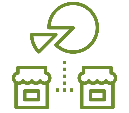  STRATEGIC GOAL 3 “COMPETITIVE COMMUNITY”3.1 Logistic hub3.1 Logistic hub3.1.2 Development of navigation and coastal infrastructure3.1.2 Development of navigation and coastal infrastructure1Construction of berth No. 8 at the Mykolaiv Sea PortMid-term prospects (ten years)*Mykolaiv Branch of the State Enterprise “USPA” (Administration of the Mykolaiv Sea Port) (upon agreement)Design documentation prepared and approved, yes/no2Reconstruction of berth No. 7 at the Mykolaiv Sea PortMid-term prospects (ten years)*Mykolaiv Branch of the State Enterprise “USPA” (Administration of the Mykolaiv Sea Port) (upon agreement)Design documentation prepared and approved, yes/no3Reconstruction of the port water area (inventory No. №1031029) with anchor holds arrangedMid-term prospects (ten years)Mykolaiv Branch of the State Enterprise “USPA” (Administration of the Mykolaiv Sea Port) (upon agreement)Design documentation prepared and approved, yes/no3.1.3 Establishment of the educational space “School of Seamen”3.1.3 Establishment of the educational space “School of Seamen”1Implementation of the project “Establishment of the Educational Space “School of Seamen”2024–2025Economic Development Department of the Mykolaiv City CouncilWork group on implementation of the project of establishing the educational space “School of Seamen”Educational space established, yes/no3.1.4 Development of the road and transport infrastructure3.1.4 Development of the road and transport infrastructure13.1.4.2 Constructing the approach road to the sea ports of Mykolaiv  (Novozavodska Street, along the State Enterprise “Gas Turbine Research & Production Complex Zorya-Mashproekt” under Shyrokobalskyi Bridge, with the drive to Zaliznychna Street and to the sea and river ports) Starting from 2025 until completedCapital Construction Directorate of the Mykolaiv City CouncilImproving sea transport logisticsReducing road surface destructionReducing air emissions3.1.5 Establishment of Mykolaiv Industrial Park3.1.5 Establishment of Mykolaiv Industrial Park1Implementation of the project “Mykolaiv Industrial Park”2024–2027Economic Development Department of the Mykolaiv City CouncilIndustrial Park registered, yes/no3.2 Innovation and new industry centre3.2 Innovation and new industry centre3.2.1 Support of development of the interactive piloting space “Mykolaiv Portfolio” (PORTFOLIOHUB)3.2.1 Support of development of the interactive piloting space “Mykolaiv Portfolio” (PORTFOLIOHUB)3.2.1 Support of development of the interactive piloting space “Mykolaiv Portfolio” (PORTFOLIOHUB)3.2.1 Support of development of the interactive piloting space “Mykolaiv Portfolio” (PORTFOLIOHUB)3.2.1 Support of development of the interactive piloting space “Mykolaiv Portfolio” (PORTFOLIOHUB)1Implementation of the project “Interactive Piloting Space “Mykolaiv Portfolio” (PORTFOLIOHUB)”2024–2027Economic Development Department of the Mykolaiv City CouncilNumber of the coordination councils’ meetings held, unitsQuantity of the projects developed, units3.2.3 Innovation District1Development and implementation of the pilot project “Innovation District”2024–2025Economic Development Department of the Mykolaiv City CouncilDepartment for Architecture and Urban Planning of the Mykolaiv City CouncilEnergy, Energy-Saving and Innovation Technology Department of the Mykolaiv City CouncilInnovation District Project developed, yes/no3.4 Competitive business3.4 Competitive business3.4.1 Creation of favourable regulatory and legal conditions to develop entrepreneurship  3.4.1 Creation of favourable regulatory and legal conditions to develop entrepreneurship  3.4.1 Creation of favourable regulatory and legal conditions to develop entrepreneurship  3.4.1 Creation of favourable regulatory and legal conditions to develop entrepreneurship  3.4.1 Creation of favourable regulatory and legal conditions to develop entrepreneurship  1Normative monetary appraisal of Mykolaiv2024–2027Land Resource Directorate of the Mykolaiv City CouncilNormative monetary appraisal of Mykolaiv conducted, yes/no21) Land inventory in Mykolaiv2) Establishment of boundaries of water and coastal protective strips 3) Establishment and approval of boundaries of Mykolaiv2024–2027Land Resource Directorate of the Mykolaiv City CouncilBoundaries established, yes/noSTRATEGIC GOAL 4. “EFFICIENT PARTNERSHIP COMMUNITY”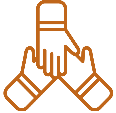 STRATEGIC GOAL 4. “EFFICIENT PARTNERSHIP COMMUNITY”4.3 Multi-sector partnership4.3 Multi-sector partnership4.3.1 Intermunicipal partnership4.3.1 Intermunicipal partnership1Reconstruction of classes in Mykolaiv schools. Supply of communal transport. Upgrade of the material and technical infrastructure of the pre-school and secondary educational establishments (Hannover, Federal Republic of Germany)2024–2027Department of the City Head of the Mykolaiv City CouncilOther executive bodies of the Mykolaiv City Council within the authorityUpgrade of the material and technical infrastructure of communal enterprises, pre-school and secondary educational establishments of the city2Rehabilitation of children from Mykolaiv (Durrës, Republic of Albania)2024–2027Department of the City Head of the Mykolaiv City CouncilChildren’s Service of the Mykolaiv City CouncilChildren from Mykolaiv who belong to the categories set by the partner city rehabilitated3Material and technical infrastructure of healthcare institutions upgraded with modern medical equipment (Saint Helier, Bailiwick of Jersey, the British Islands)2024–2027Department of the City Head of the Mykolaiv City Council Health Directorate of the Mykolaiv City CouncilUpgrade of the material and technical infrastructure of healthcare institutions to improve accessibility of quality of medical services4Implementation of three pilot projects in business support fields, digital literacy of population, recovery of neglected industrial areas based on the experience of Aalborg, the Kingdom of Denmark2024–2025Economic Development Department of the Mykolaiv City CouncilPilot projects implemented, yes/no4.3.5 Creating the promotion and coordination partnership platform “Mykolaiv, City in the Forefront”4.3.5 Creating the promotion and coordination partnership platform “Mykolaiv, City in the Forefront”4.3.5 Creating the promotion and coordination partnership platform “Mykolaiv, City in the Forefront”4.3.5 Creating the promotion and coordination partnership platform “Mykolaiv, City in the Forefront”4.3.5 Creating the promotion and coordination partnership platform “Mykolaiv, City in the Forefront”1Implementation of the project “Partnership Platform “Mykolaiv, City in the Forefront”2024–2027Economic Development Department of the Mykolaiv City CouncilCivil society institutions (upon agreement)Developed and operating, yes/no Quantity of views of the web-resource “PLATFORM. City in the Forefront”, unitsNumber of offline participants, persons